Grade 10 Curriculum Map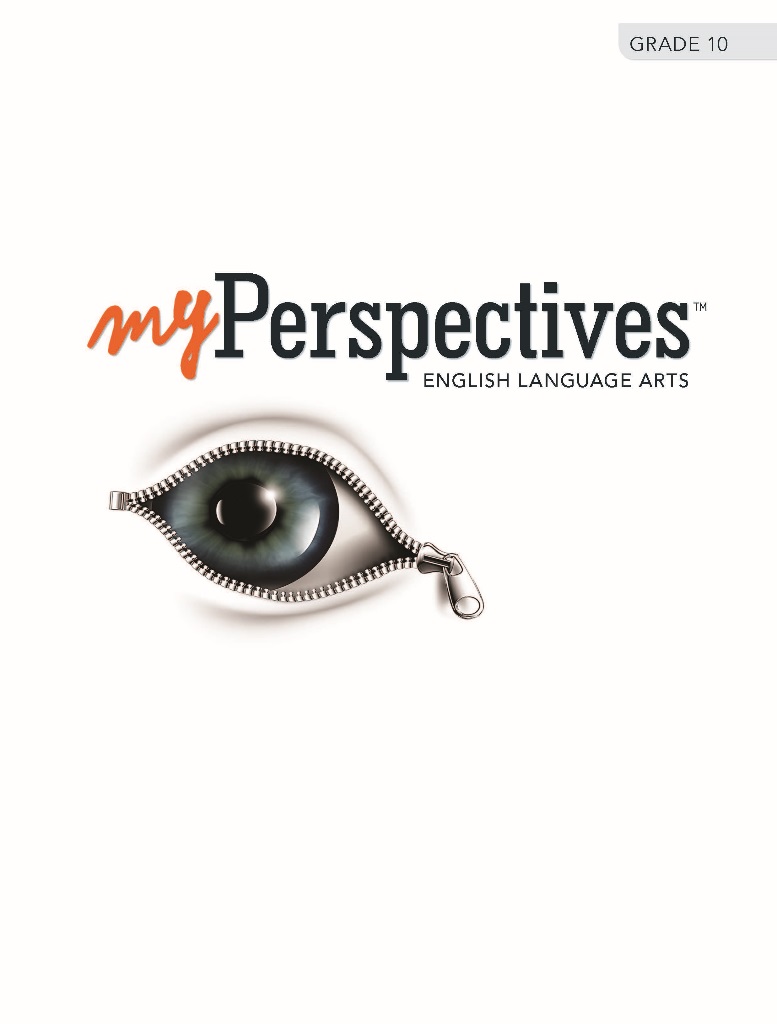   GRADE 10, UNIT 1 : Inside the Nightmare  GRADE 10, UNIT 1 : Inside the Nightmare  GRADE 10, UNIT 1 : Inside the Nightmare  GRADE 10, UNIT 1 : Inside the Nightmare  GRADE 10, UNIT 1 : Inside the Nightmare  GRADE 10, UNIT 1 : Inside the NightmareINTRODUCTION            Day 1 Unit Video: Spooky Business: American EconomyDiscuss It: Why is Halloween big business?Unit Video: Spooky Business: American EconomyDiscuss It: Why is Halloween big business?Unit Goals: Reading, Writing & Research, Language, Speaking & ListeningAcademic Vocabulary: Explanatory Text Launch Text: My Introduction to Gothic Literature (Lexile 900) Unit Goals: Reading, Writing & Research, Language, Speaking & ListeningAcademic Vocabulary: Explanatory Text Launch Text: My Introduction to Gothic Literature (Lexile 900) WHOLE-CLASS LEARNING: Introduce Whole-Class Learning Day 2WHOLE-CLASS LEARNING: Introduce Whole-Class Learning Day 2WHOLE-CLASS LEARNING: Introduce Whole-Class Learning Day 2WHOLE-CLASS LEARNING: Introduce Whole-Class Learning Day 2WHOLE-CLASS LEARNING: Introduce Whole-Class Learning Day 2WHOLE-CLASS LEARNING: Introduce Whole-Class Learning Day 2Anchor Text (Short Story):The Fall of the House of Usher by Edgar Allan PoeAnchor Text (Short Story):House Taken Over by Julio CortázarMedia (Informational Graphic):from How to Tell You’re Reading a Gothic Novel—In Pictures by Adam Frost and Zhenia VasilievPerformance-Based Assessment TaskWrite an Explanatory EssayPrompt: How and when does imagination overcome reason?Language Development: Descriptive Details Standards: W.2.a-f, W.3, W.3.d, W.4, W.5, W.9, W.9-10Whole-Class Learning Strategies:Listen ActivelyClarify by asking questionsMonitor UnderstandingInteract and Share ideasEssential Question What is the allure of fear?Unit Goals:TG p. 4Evaluate written narratives by analyzing how authors introduce and develop the events in their writing. RL.5Expand Knowledge and use of academic and thematic vocabulary. RL.4Write an explanatory essay in which you use a narrative as evidence for your main idea. Apply your knowledge of texts in the unit. W.2Conduct research projects of various lengths to explore a topic and clarify meaning W.7Use figurative language, connotation, and denotation to convey meaning and add variety and interest to your writing and presentations. L.5,L.5.bCollaborate with your team to build on the ideas of others, develop consensus, and communicate SL.1Integrate audio, visuals, and text in presentations SL.5Unit Goals:TG p. 4Evaluate written narratives by analyzing how authors introduce and develop the events in their writing. RL.5Expand Knowledge and use of academic and thematic vocabulary. RL.4Write an explanatory essay in which you use a narrative as evidence for your main idea. Apply your knowledge of texts in the unit. W.2Conduct research projects of various lengths to explore a topic and clarify meaning W.7Use figurative language, connotation, and denotation to convey meaning and add variety and interest to your writing and presentations. L.5,L.5.bCollaborate with your team to build on the ideas of others, develop consensus, and communicate SL.1Integrate audio, visuals, and text in presentations SL.5 Standards Covered Standards Covered Standards Covered Standards Covered Standards Covered Standards CoveredReading Literary TextRL.1,  RL.4, RL.5, RL.6, RL.9-10Reading Informational TextRI.5.a, RI.4   Speaking & Listening SL.2, SL.4, SL.5 LanguageL.1,  L.1.b, L.4.b, L.5, L.5.b            WritingW.2, W.5, W.9, W.9.aNOTES:UNIT 1   Whole-Class Learning                               GRADE 10                                                          Inside the NightmareUNIT 1   Whole-Class Learning                               GRADE 10                                                          Inside the NightmareUNIT 1   Whole-Class Learning                               GRADE 10                                                          Inside the NightmareUNIT 1   Whole-Class Learning                               GRADE 10                                                          Inside the NightmareUNIT 1   Whole-Class Learning                               GRADE 10                                                          Inside the NightmareUNIT 1   Whole-Class Learning                               GRADE 10                                                          Inside the NightmareUNIT 1   Whole-Class Learning                               GRADE 10                                                          Inside the NightmareMaking MeaningMaking MeaningMaking MeaningMaking MeaningLanguage DevelopmentLanguage DevelopmentNOTES: Days 3-7Days 3-7Days 3-7Days 3-7Days 3-7Days 3-7Days 3-7The Fall of the House of Usher:TG p. 12-35Close ReadTG p. 13: Analyze MoodTG: p. 14: Mark words that relate to imagination or alternate realityTG: p. 17: Note words that mark the absence of color and forceTG: p. 19: Look for dashes and parenthesisTG: p. 21: Analyze moodTG: p. 22: Analyze detailsTG: p. 24: Mark words that relate to physical actions and behaviorTG: p. 27: Mark words that suggest extremesTG: p. 29: Mark examples of repeated wordsRL.2, RL.4 Analyze the TextTG p. 32InterpretMake inferencesConnectAnalyze and EvaluateAnswer the essential question RL.1Analyze Craft and StructureTG p. 33Literary Style:Gothic literatureRL.1, RL.5 Concept Vocabulary and Word StudyTG p. 34Words that conveydecay or destruction:AnnihilateAntiquityFissureDissolutionRendingTumultuousDenotation and ConnotationL.5, L.5.bConventions:TG p. 35Sentence StructureIndependent clauseDependent, or subordinate, clauseL.1, L.1.b First ReadNotice: whom the story is about, what happens, where and when it happens, and why those involved react as they do.Annotate: Mark vocabulary and key passages to revisitConnect: Ideas within selection to what you already know and have readRespond: Complete Comprehension check Close ReadTG p. 13: Analyze MoodTG: p. 14: Mark words that relate to imagination or alternate realityTG: p. 17: Note words that mark the absence of color and forceTG: p. 19: Look for dashes and parenthesisTG: p. 21: Analyze moodTG: p. 22: Analyze detailsTG: p. 24: Mark words that relate to physical actions and behaviorTG: p. 27: Mark words that suggest extremesTG: p. 29: Mark examples of repeated wordsRL.2, RL.4 Analyze the TextTG p. 32InterpretMake inferencesConnectAnalyze and EvaluateAnswer the essential question RL.1Analyze Craft and StructureTG p. 33Literary Style:Gothic literatureRL.1, RL.5 Concept Vocabulary and Word StudyTG p. 34Words that conveydecay or destruction:AnnihilateAntiquityFissureDissolutionRendingTumultuousDenotation and ConnotationL.5, L.5.bConventions:TG p. 35Sentence StructureIndependent clauseDependent, or subordinate, clauseL.1, L.1.b Making MeaningMaking MeaningMaking MeaningMaking MeaningLanguage DevelopmentLanguage DevelopmentEffective ExpressionDays 8-12 Days 8-12 Days 8-12 Days 8-12 Days 8-12 Days 8-12 Days 8-12 House Taken Over:TG p. 36-40Close ReadTG p. 37: Analyze details of the settingTG p. 38: notice and highlight the details about how muchthe narrator’s sister, Irene, knits and what that says about her characterTG p. 40: Mark the short sentencesTG p. 42: Analyze ambiguityRL.3 Analyze the TextTG p. 44InterpretConnectCompare and contrastExtendAnswer the Essential Question Analyze Craft and StructureTG p. 45Literary Style:Magical realismToneRL.5, RL.6Concept Vocabulary and Word StudyTG p. 46Words that express different types of emptiness, including those of emotion, sound, and space:spacious unvoicedobscurerecessedvestibulemuffledPatterns of Word ChangesL.4.b, L.5ConventionsTG p. 47Types of Phrases:Preposition, Prepositional phrasesL.1, L.1.bWriting to CompareTG p. 48-49Explanatory EssayRL.5, W.2, W.5, W.9 First ReadNotice: Whom the story is about, what happens, where and when it happens and why those involved reactAnnotate: Mark vocabulary and key passages to revisitConnect: Ideas within selection to what you already know and have readRespond: Complete Comprehension check and write a brief summary of the selectionClose ReadTG p. 37: Analyze details of the settingTG p. 38: notice and highlight the details about how muchthe narrator’s sister, Irene, knits and what that says about her characterTG p. 40: Mark the short sentencesTG p. 42: Analyze ambiguityRL.3 Analyze the TextTG p. 44InterpretConnectCompare and contrastExtendAnswer the Essential Question Analyze Craft and StructureTG p. 45Literary Style:Magical realismToneRL.5, RL.6Concept Vocabulary and Word StudyTG p. 46Words that express different types of emptiness, including those of emotion, sound, and space:spacious unvoicedobscurerecessedvestibulemuffledPatterns of Word ChangesL.4.b, L.5ConventionsTG p. 47Types of Phrases:Preposition, Prepositional phrasesL.1, L.1.bWriting to CompareTG p. 48-49Explanatory EssayRL.5, W.2, W.5, W.9 Making MeaningMaking MeaningMaking MeaningMaking MeaningLanguage DevelopmentLanguage DevelopmentNOTES: Day 13 Day 13 Day 13 Day 13 Day 13 Day 13 Day 13 from How to Tell You’re Reading a Gothic Novel: TG p. 50-57Close ReadTG p. 51: Understanding moodTG p. 53: Analyzing dictionTG p. 54: Interpreting graphicsRI.5.aAnalyze the TextTG p. 56Make a judgmentInferDescribeAnswer essential questionRL.1Concept Vocabulary TG p. 56 Words that relate to different elements of Gothic literature:ReclusiveSinisterEtherealRI.4Speaking and ListeningTG p. 57Informational graphicSL.2, SL.4, SL.5 Speaking and ListeningTG p. 57Informational graphicSL.2, SL.4, SL.5 First ReviewNOTICE: new information orideas you learn about the unit topic as you first read this text.Annotate: Mark vocabulary and key passages to revisitConnect: Ideas within selection to what you already know and have readRespond: Complete Comprehension check and write a brief summary of the selectionClose ReadTG p. 51: Understanding moodTG p. 53: Analyzing dictionTG p. 54: Interpreting graphicsRI.5.aAnalyze the TextTG p. 56Make a judgmentInferDescribeAnswer essential questionRL.1Concept Vocabulary TG p. 56 Words that relate to different elements of Gothic literature:ReclusiveSinisterEtherealRI.4Speaking and ListeningTG p. 57Informational graphicSL.2, SL.4, SL.5 Speaking and ListeningTG p. 57Informational graphicSL.2, SL.4, SL.5 Performance Task: Writing FocusPerformance Task: Writing FocusPerformance Task: Writing FocusPerformance Task: Writing FocusPerformance Task: Writing FocusPerformance Task: Writing FocusPerformance Task: Writing FocusDays 14-15Days 14-15Days 14-15Days 14-15Days 14-15Days 14-15Days 14-15TG p. 58-63Write an Explanatory EssayPrompt: How and when does imagination overcome reason?Language Development: Descriptive DetailsTG p. 58-63Write an Explanatory EssayPrompt: How and when does imagination overcome reason?Language Development: Descriptive DetailsTG p. 58-63Write an Explanatory EssayPrompt: How and when does imagination overcome reason?Language Development: Descriptive DetailsTG p. 58-63Write an Explanatory EssayPrompt: How and when does imagination overcome reason?Language Development: Descriptive DetailsTG p. 58-63Write an Explanatory EssayPrompt: How and when does imagination overcome reason?Language Development: Descriptive DetailsStandards: W.a-f, W.3, W.3.d, W.4, W.5, W.9, W.9-10 Standards: W.a-f, W.3, W.3.d, W.4, W.5, W.9, W.9-10 UNIT 1   Small-Group Learning                                                                GRADE 10                                                         Inside the NightmareUNIT 1   Small-Group Learning                                                                GRADE 10                                                         Inside the NightmareUNIT 1   Small-Group Learning                                                                GRADE 10                                                         Inside the NightmareUNIT 1   Small-Group Learning                                                                GRADE 10                                                         Inside the NightmareUNIT 1   Small-Group Learning                                                                GRADE 10                                                         Inside the NightmareUNIT 1   Small-Group Learning                                                                GRADE 10                                                         Inside the NightmareIntroduction  Day 19Introduction  Day 19Introduction  Day 19Introduction  Day 19Introduction  Day 19Introduction  Day 19Short Story: Where Is Here?by Joyce Carol OatesMedia (photo gallery): from The Dream Collector by Arthur TressInterview: Why Do Some Brains Enjoy Fear? by Allegra RingoPoetry Collection: beware: do not read this poem  by Ishmael ReedThe Raven by Edgar Allan PoeWindigo by Louise ErdrichPerformance-Based Assessment TaskDeliver an Explanatory PresentationPrompt: In literature, how does a sense of uncertainty help to create an atmosphere of fear? SL.1, SL.1.b, SL.4, SL.5, SL.6Small-Group Learning Strategies:PrepareParticipate FullySupport OthersClarifyWorking as a TeamTake a PositionList Your RulesApply the RulesName your GroupCreate a Communication PlanMaking a ScheduleWorking on Group ProjectsEssential Question What is the allure of fear?Unit Goals:TG p. 4Evaluate written narratives by analyzing how authors introduce and develop the events in their writing. RL.5Expand Knowledge and use of academic and thematic vocabulary. RL.4Write an explanatory essay in which you use a narrative as evidence for your main idea. Apply your knowledge of texts in the unit. W.2Conduct research projects of various lengths to explore a topic and clarify meaning W.7Use figurative language, connotation, and denotation to convey meaning and add variety and interest to your writing and presentations. L.5, L.5.bCollaborate with your team to build on the ideas of others, develop consensus, and communicate SL.1Integrate audio, visuals, and text in presentations SL.5Unit Goals:TG p. 4Evaluate written narratives by analyzing how authors introduce and develop the events in their writing. RL.5Expand Knowledge and use of academic and thematic vocabulary. RL.4Write an explanatory essay in which you use a narrative as evidence for your main idea. Apply your knowledge of texts in the unit. W.2Conduct research projects of various lengths to explore a topic and clarify meaning W.7Use figurative language, connotation, and denotation to convey meaning and add variety and interest to your writing and presentations. L.5, L.5.bCollaborate with your team to build on the ideas of others, develop consensus, and communicate SL.1Integrate audio, visuals, and text in presentations SL.5 Standards Covered Standards Covered Standards Covered Standards Covered Standards Covered Standards CoveredReading Literary TextRL.1,RL.2,  RL.3, RL.5, RL.9-10Reading Informational TextRI.3, RI.4, RI.9-10   Speaking & ListeningSL.1, SL.5, SL.6LanguageL.4, L.4.a, L.4.b, L.5, L.5.b, L.6            WritingW.3, W.3.b, W.6, W.7NOTES:Making MeaningMaking MeaningMaking MeaningMaking MeaningMaking MeaningLanguage DevelopmentEffective ExpressionDays 17-18 Days 17-18 Days 17-18 Days 17-18 Days 17-18 Days 17-18 Days 17-18 Where is Here?TG p. 68-81Close ReadTG p. 70: Analyze characterizationTG p. 71:  Analyze simileTG p. 72: Analyze settingTG p. 73: Infer motivation TG p. 74: Analyze foreshadowingTG p. 76: Analyze conflictRL.3, L.5.aAnalyze the TextTG p. 78 Review and ClarifyPresent and DiscussAnswer the Essential Question SL.1, SL.4Analyze Craft and StructureTG p. 79Modern GothicRL.5Concept Vocabulary and Word StudyTG p. 78Words thatdescribe personalities:gregariousamiablystoicalSuffix: -lyL.2.c, L.4.bAuthor’s StyleTG p. 80Character DevelopmentRL.3 Writing to SourcesTG p. 81Option 1: prequelOption 2: sequelOption 3: police reportW.3First ReadNotice: Whom the story is about, what happens, where and when it happens, and why those involved react as they doAnnotate: Mark vocabulary and key passages to revisitConnect: Ideas within selection to what you already know and have readRespond: Complete Comprehension check by writing a brief summary of the selectionClose ReadTG p. 70: Analyze characterizationTG p. 71:  Analyze simileTG p. 72: Analyze settingTG p. 73: Infer motivation TG p. 74: Analyze foreshadowingTG p. 76: Analyze conflictRL.3, L.5.aAnalyze the TextTG p. 78 Review and ClarifyPresent and DiscussAnswer the Essential Question SL.1, SL.4Analyze Craft and StructureTG p. 79Modern GothicRL.5Concept Vocabulary and Word StudyTG p. 78Words thatdescribe personalities:gregariousamiablystoicalSuffix: -lyL.2.c, L.4.bAuthor’s StyleTG p. 80Character DevelopmentRL.3 Writing to SourcesTG p. 81Option 1: prequelOption 2: sequelOption 3: police reportW.3Making MeaningMaking MeaningMaking MeaningMaking MeaningEffective ExpressionNOTES: Days 17-18 Days 17-18 Days 17-18 Days 17-18 Days 17-18 Days 17-18 from the Dream CollectorTG p. 82-89Close ReviewTG p. 83: Analyze compositionTG p. 84: Analyze lightingTG p. 86: Analyze locationAnalyze the MediaTG p. 88 Present and DiscussReview and SynthesizeSL.1 Media VocabularyTG p. 88compositionlocationsubjectlighting and colorperspective or angleRI.4, L.6Speaking and Listening: TG p. 89Visual PresentationSL.5, SL.6First ReviewLook: at each image anddetermine who or what it portrays.Note:  elements in each image that you find interesting and want to revisit.Connect: details in the images to other media you’ve experienced, texts you’ve read, or images you’ve seen.Respond: Complete Comprehension check Close ReviewTG p. 83: Analyze compositionTG p. 84: Analyze lightingTG p. 86: Analyze locationAnalyze the MediaTG p. 88 Present and DiscussReview and SynthesizeSL.1 Media VocabularyTG p. 88compositionlocationsubjectlighting and colorperspective or angleRI.4, L.6Speaking and Listening: TG p. 89Visual PresentationSL.5, SL.6Making MeaningMaking MeaningMaking MeaningMaking MeaningMaking MeaningLanguage DevelopmentLanguage DevelopmentEffective ExpressionDays 19-20 Days 19-20 Days 19-20 Days 19-20 Days 19-20 Days 19-20 Days 19-20 Days 19-20 Why do Some Brains Enjoy Fear?:TG p. 90-99Close ReadTG p. 91: Infer author’s purposeTG p. 92: Evaluate evidenceTG p. 94: Analyze dictionAnalyze the TextTG p. 96 Review and ClarifyPresent and discussAnswer the Essential Question SL.1, SL.4Analyze Craft and StructureTG p. 97Author's Claims:InterviewRI.3Concept Vocabulary and Word StudyTG p. 96Words all relatedto human responses, thoughts, and feelings:StimulusDissonanceCognitivePatterns of WordChangesL.4.b, L.6Author’s StyleTG p. 98Scientific andTechnical DictionRI.4ResearchTG p. 99Digital Presentation‘SL.5, W.7 ResearchTG p. 99Digital Presentation‘SL.5, W.7 First ReadNotice: the general ideas ofthe text. What is it about? Who is involved?Annotate: Mark vocabulary and key passages you want to revisitConnect: Ideas within the selection to what your already know and what you have already readRespond: Complete Comprehension check and write a brief summary of the selectionClose ReadTG p. 91: Infer author’s purposeTG p. 92: Evaluate evidenceTG p. 94: Analyze dictionAnalyze the TextTG p. 96 Review and ClarifyPresent and discussAnswer the Essential Question SL.1, SL.4Analyze Craft and StructureTG p. 97Author's Claims:InterviewRI.3Concept Vocabulary and Word StudyTG p. 96Words all relatedto human responses, thoughts, and feelings:StimulusDissonanceCognitivePatterns of WordChangesL.4.b, L.6Author’s StyleTG p. 98Scientific andTechnical DictionRI.4ResearchTG p. 99Digital Presentation‘SL.5, W.7 ResearchTG p. 99Digital Presentation‘SL.5, W.7 Making MeaningMaking MeaningMaking MeaningMaking MeaningMaking MeaningLanguage DevelopmentLanguage DevelopmentEffective ExpressionDays 21-22 Days 21-22 Days 21-22 Days 21-22 Days 21-22 Days 21-22 Days 21-22 Days 21-22 beware: do not read this poemThe RavenWindigo:TG p. 100-113Close ReadTG p. 103: Analyze PersonificationTG p. 104: Analyze rhyme schemeTG p. 106: Infer characterizationTG p. 108: Analyze imageryAnalyze the TextTG p. 110Review and ClarifyPresent and discussAnswer the Essential Question SL.1, SL.4Analyze Craft and StructureTG p. 111Development ofTheme:Narrative poem SpeakerToneThemeImageryRL.2Concept Vocabulary and Word StudyTG p. 110Words related toefforts to influence others:EntreatingImploreBeguilingAnglo-Saxon Prefix be-RL.4, L.4.bAuthor’s StyleTG p. 112Point of ViewFirst-Person Point of ViewOmniscient Point of ViewRL.5 Speaking and ListeningTG p. 113Group PresentationSL.1, SL.6Speaking and ListeningTG p. 113Group PresentationSL.1, SL.6First ReadNotice: who or what is “speaking” the poem and whether the poem tells a storyor describes a single moment..Annotate: Mark vocabulary and key passages you want to revisitConnect: Ideas within the selection to what your already know and what you have already readRespond: Complete Comprehension check Close ReadTG p. 103: Analyze PersonificationTG p. 104: Analyze rhyme schemeTG p. 106: Infer characterizationTG p. 108: Analyze imageryAnalyze the TextTG p. 110Review and ClarifyPresent and discussAnswer the Essential Question SL.1, SL.4Analyze Craft and StructureTG p. 111Development ofTheme:Narrative poem SpeakerToneThemeImageryRL.2Concept Vocabulary and Word StudyTG p. 110Words related toefforts to influence others:EntreatingImploreBeguilingAnglo-Saxon Prefix be-RL.4, L.4.bAuthor’s StyleTG p. 112Point of ViewFirst-Person Point of ViewOmniscient Point of ViewRL.5 Speaking and ListeningTG p. 113Group PresentationSL.1, SL.6Speaking and ListeningTG p. 113Group PresentationSL.1, SL.6Small-Group Learning Performance Task: Speaking and Listening FocusSmall-Group Learning Performance Task: Speaking and Listening FocusSmall-Group Learning Performance Task: Speaking and Listening FocusSmall-Group Learning Performance Task: Speaking and Listening FocusSmall-Group Learning Performance Task: Speaking and Listening FocusSmall-Group Learning Performance Task: Speaking and Listening FocusSmall-Group Learning Performance Task: Speaking and Listening FocusSmall-Group Learning Performance Task: Speaking and Listening FocusDays 25-26Days 25-26Days 25-26Days 25-26Days 25-26Days 25-26Days 25-26Days 25-26TG p. 114-115Deliver an Explanatory PresentationPrompt: In literature, how does a sense of uncertainty help to create an atmosphere of fear?TG p. 114-115Deliver an Explanatory PresentationPrompt: In literature, how does a sense of uncertainty help to create an atmosphere of fear?TG p. 114-115Deliver an Explanatory PresentationPrompt: In literature, how does a sense of uncertainty help to create an atmosphere of fear?TG p. 114-115Deliver an Explanatory PresentationPrompt: In literature, how does a sense of uncertainty help to create an atmosphere of fear?TG p. 114-115Deliver an Explanatory PresentationPrompt: In literature, how does a sense of uncertainty help to create an atmosphere of fear?Standards: SL.1, SL.1.b, SL.4, SL.5, SL.6Standards: SL.1, SL.1.b, SL.4, SL.5, SL.6Standards: SL.1, SL.1.b, SL.4, SL.5, SL.6Overview: Independent LearningOverview: Independent LearningDays 27-28Days 27-28TG p. 116-117, 118A-114D, 118-121Select and read a story from selections available onlineHow Maurice Sendak’s “Wild Things” Moved Children’s Books Toward Realism by Gloria GoodaleSleep Paralysis: A Waking NightmareThe Feather Pillow by Horacio Quiroga, translated by Margaret Sayers PedenStone Age Man’s Terrors Still Stalk Modern Nightmares by Robin McKieStandards: RL.9-10, RI.9-10End-of-Unit Performance-Based AssessmentEnd-of-Unit Performance-Based AssessmentDays 29-30Days 29-30TG p. 122-125Writing to Sources: Explanatory EssayWriting Prompt: In what ways does transformation play a role in stories meant to scare us?Speaking and Listening Outcome: Informal TalkStandards: W.2.a–f, W.9, W.9-10, SL.4.a, SL.6  GRADE 10, UNIT 2 : Outsiders and Outcasts  GRADE 10, UNIT 2 : Outsiders and Outcasts  GRADE 10, UNIT 2 : Outsiders and Outcasts  GRADE 10, UNIT 2 : Outsiders and Outcasts  GRADE 10, UNIT 2 : Outsiders and Outcasts  GRADE 10, UNIT 2 : Outsiders and OutcastsINTRODUCTION            Day 1 Unit Video: SocratesDiscuss It: What can happen to great thinkers when their ideas are critical of others?Unit Video: SocratesDiscuss It: What can happen to great thinkers when their ideas are critical of others?Unit Goals: Reading, Writing & Research, Language, Speaking & Listening  Academic Vocabulary: ArgumentLaunch Text: Isn’t Everyone at Least a Little Bit Weird? (Lexile 950) Unit Goals: Reading, Writing & Research, Language, Speaking & Listening  Academic Vocabulary: ArgumentLaunch Text: Isn’t Everyone at Least a Little Bit Weird? (Lexile 950) WHOLE-CLASS LEARNING: Introduce Whole-Class Learning Day 2WHOLE-CLASS LEARNING: Introduce Whole-Class Learning Day 2WHOLE-CLASS LEARNING: Introduce Whole-Class Learning Day 2WHOLE-CLASS LEARNING: Introduce Whole-Class Learning Day 2WHOLE-CLASS LEARNING: Introduce Whole-Class Learning Day 2WHOLE-CLASS LEARNING: Introduce Whole-Class Learning Day 2Anchor Text (Short Story): The Metamorphosis by Franz Kafka, translated by Ian JohnstonMedia (Video):  Franz Kafka andMetamorphosisBBCPerformance-Based Assessment TaskWrite an ArgumentPrompt: Are outsiders simply those who are misjudged or misunderstood?Language Development: Create Cohesion: transitionsW.1.a-e, W.3.a, W.5, W.9-10, L.3.aWhole-Class Learning Strategies:Listen ActivelyClarify by asking questionsMonitor UnderstandingInteract and Share ideasEssential Question Do people need to belong?  Unit Goals:TG p. 128Evaluate written arguments by analyzing how authors state and support their claims. RI.8Expand Knowledge and use of academic and thematic vocabulary. RI.4Write an Argumentative essay in which you effectively incorporate the key elements of an argument  W.1Conduct research projects of various lengths to explore a topic and clarify meaning.  W.7Correctly use phrases and clauses to convey meaning and add variety and interest to your writing and presentations.L.1.bCollaborate with your team to build on the ideas of others, develop consensus, and communicate SL.1Integrate audio, visuals, and text in presentations SL.5Unit Goals:TG p. 128Evaluate written arguments by analyzing how authors state and support their claims. RI.8Expand Knowledge and use of academic and thematic vocabulary. RI.4Write an Argumentative essay in which you effectively incorporate the key elements of an argument  W.1Conduct research projects of various lengths to explore a topic and clarify meaning.  W.7Correctly use phrases and clauses to convey meaning and add variety and interest to your writing and presentations.L.1.bCollaborate with your team to build on the ideas of others, develop consensus, and communicate SL.1Integrate audio, visuals, and text in presentations SL.5 Standards Covered Standards Covered Standards Covered Standards Covered Standards Covered Standards CoveredReading Literary Text RL.4, RL.5, RL.9-10Reading Informational Text RI.1, RI.9-10   Speaking & ListeningSL.1, SL.3, WL.4, SL.6LanguageL.1, L.1.b, L.5, L.5.b, L.6             WritingW.1, W.2, W.4NOTES:UNIT 2   Whole-Class Learning                               GRADE 10                                                       Outsiders and OutcastsUNIT 2   Whole-Class Learning                               GRADE 10                                                       Outsiders and OutcastsUNIT 2   Whole-Class Learning                               GRADE 10                                                       Outsiders and OutcastsUNIT 2   Whole-Class Learning                               GRADE 10                                                       Outsiders and OutcastsUNIT 2   Whole-Class Learning                               GRADE 10                                                       Outsiders and OutcastsUNIT 2   Whole-Class Learning                               GRADE 10                                                       Outsiders and OutcastsUNIT 2   Whole-Class Learning                               GRADE 10                                                       Outsiders and OutcastsUNIT 2   Whole-Class Learning                               GRADE 10                                                       Outsiders and OutcastsUNIT 2   Whole-Class Learning                               GRADE 10                                                       Outsiders and OutcastsUNIT 2   Whole-Class Learning                               GRADE 10                                                       Outsiders and OutcastsUNIT 2   Whole-Class Learning                               GRADE 10                                                       Outsiders and OutcastsMaking MeaningMaking MeaningMaking MeaningMaking MeaningMaking MeaningLanguage DevelopmentLanguage DevelopmentLanguage DevelopmentLanguage DevelopmentEffective ExpressionEffective ExpressionDays 3-11Days 3-11Days 3-11Days 3-11Days 3-11Days 3-11Days 3-11Days 3-11Days 3-11Days 3-11Days 3-11The Metamorphosis: TG p. 136-185First ReadNotice: whom the story is about, what happens, where and when it happens, and why those involved react as they do.Annotate: Mark vocabulary and key passages to revisitConnect: Ideas within selection to what you already know and have readRespond: Complete Comprehension check and writing a brief summary of the selectionClose ReadTG p. 137: Analyze imageryTG p. 138: and highlight the details about Gregor’s physical change TG p. 140: mark words and phrases that describe how Gregor is moving.TG p. 142: Analyze symbolismAnalyze the TextTG p. 180Compare and contrastMake a judgementHypothesizeAnswer Essential Question Analyze the TextTG p. 180Compare and contrastMake a judgementHypothesizeAnswer Essential Question Analyze Craft and StructureTG p. 181Literary Movement:ModernismAbsurdist LiteratureAmbiguityFantastic/Dreamlike EventsThemes of Alienation RL.5 Concept Vocabulary and Word StudyTG p. 182Words related todiscomfort:Distress Amelioration Aversion Asphyxiation Listlessly Travail Denotation and ConnotationRI.4, L.5, L.5.bConcept Vocabulary and Word StudyTG p. 182Words related todiscomfort:Distress Amelioration Aversion Asphyxiation Listlessly Travail Denotation and ConnotationRI.4, L.5, L.5.bConventionsTG p. 183Conventions:Types of PhrasesVerb Phrase L.1, L.1.bConventionsTG p. 183Conventions:Types of PhrasesVerb Phrase L.1, L.1.bWriting to SourcesTG p. 184Movie PitchW.1, W.4 Speaking and ListeningTG p. 185DebateSL.1, SL.3, SL.6The Metamorphosis: TG p. 136-185First ReadNotice: whom the story is about, what happens, where and when it happens, and why those involved react as they do.Annotate: Mark vocabulary and key passages to revisitConnect: Ideas within selection to what you already know and have readRespond: Complete Comprehension check and writing a brief summary of the selectionClose ReadTG p. 147: mark details that describe Gregor at a different time in his life. TG p. 148: Analyze allegoryTG p. 151: mark details that describe the father’s voice.TG p. 152: mark details that relate to silence and stillness. Mark other, fewer details that relate to movement. TG p. 155: notice and highlight the details that show how the servant girl behaves when she quits her job. TG p. 156: notice and highlight the details in sentences that are set off in parentheses. TG p. 159: notice and highlight details about Gregor’s awareness of his new body. TG p. 161: Analyze the GrotesqueTG p. 163: notice and highlight the sentences that are only five words or shorter.TG p.164: notice and highlight the verbs that describe Gregor’s movement.TG p. 166: Analyze allegoryTG p. 168: notice and highlight the nouns that name people.TG p. 170: Analyze allegoryTG p.172: notice and highlight the auxiliary, or helping, verbs.TG p. 175: Analyze allegoryTG p. 176: notice and highlight the dialogue between the cleaning woman and the Samsas.TG p. 179: notice and highlight details about the family’s comfort and Grete’s good health.RL.3, RL.4, L.1, L.5, L.5.a Close ReadTG p. 147: mark details that describe Gregor at a different time in his life. TG p. 148: Analyze allegoryTG p. 151: mark details that describe the father’s voice.TG p. 152: mark details that relate to silence and stillness. Mark other, fewer details that relate to movement. TG p. 155: notice and highlight the details that show how the servant girl behaves when she quits her job. TG p. 156: notice and highlight the details in sentences that are set off in parentheses. TG p. 159: notice and highlight details about Gregor’s awareness of his new body. TG p. 161: Analyze the GrotesqueTG p. 163: notice and highlight the sentences that are only five words or shorter.TG p.164: notice and highlight the verbs that describe Gregor’s movement.TG p. 166: Analyze allegoryTG p. 168: notice and highlight the nouns that name people.TG p. 170: Analyze allegoryTG p.172: notice and highlight the auxiliary, or helping, verbs.TG p. 175: Analyze allegoryTG p. 176: notice and highlight the dialogue between the cleaning woman and the Samsas.TG p. 179: notice and highlight details about the family’s comfort and Grete’s good health.RL.3, RL.4, L.1, L.5, L.5.a Close ReadTG p. 147: mark details that describe Gregor at a different time in his life. TG p. 148: Analyze allegoryTG p. 151: mark details that describe the father’s voice.TG p. 152: mark details that relate to silence and stillness. Mark other, fewer details that relate to movement. TG p. 155: notice and highlight the details that show how the servant girl behaves when she quits her job. TG p. 156: notice and highlight the details in sentences that are set off in parentheses. TG p. 159: notice and highlight details about Gregor’s awareness of his new body. TG p. 161: Analyze the GrotesqueTG p. 163: notice and highlight the sentences that are only five words or shorter.TG p.164: notice and highlight the verbs that describe Gregor’s movement.TG p. 166: Analyze allegoryTG p. 168: notice and highlight the nouns that name people.TG p. 170: Analyze allegoryTG p.172: notice and highlight the auxiliary, or helping, verbs.TG p. 175: Analyze allegoryTG p. 176: notice and highlight the dialogue between the cleaning woman and the Samsas.TG p. 179: notice and highlight details about the family’s comfort and Grete’s good health.RL.3, RL.4, L.1, L.5, L.5.a Close ReadTG p. 147: mark details that describe Gregor at a different time in his life. TG p. 148: Analyze allegoryTG p. 151: mark details that describe the father’s voice.TG p. 152: mark details that relate to silence and stillness. Mark other, fewer details that relate to movement. TG p. 155: notice and highlight the details that show how the servant girl behaves when she quits her job. TG p. 156: notice and highlight the details in sentences that are set off in parentheses. TG p. 159: notice and highlight details about Gregor’s awareness of his new body. TG p. 161: Analyze the GrotesqueTG p. 163: notice and highlight the sentences that are only five words or shorter.TG p.164: notice and highlight the verbs that describe Gregor’s movement.TG p. 166: Analyze allegoryTG p. 168: notice and highlight the nouns that name people.TG p. 170: Analyze allegoryTG p.172: notice and highlight the auxiliary, or helping, verbs.TG p. 175: Analyze allegoryTG p. 176: notice and highlight the dialogue between the cleaning woman and the Samsas.TG p. 179: notice and highlight details about the family’s comfort and Grete’s good health.RL.3, RL.4, L.1, L.5, L.5.a Close ReadTG p. 147: mark details that describe Gregor at a different time in his life. TG p. 148: Analyze allegoryTG p. 151: mark details that describe the father’s voice.TG p. 152: mark details that relate to silence and stillness. Mark other, fewer details that relate to movement. TG p. 155: notice and highlight the details that show how the servant girl behaves when she quits her job. TG p. 156: notice and highlight the details in sentences that are set off in parentheses. TG p. 159: notice and highlight details about Gregor’s awareness of his new body. TG p. 161: Analyze the GrotesqueTG p. 163: notice and highlight the sentences that are only five words or shorter.TG p.164: notice and highlight the verbs that describe Gregor’s movement.TG p. 166: Analyze allegoryTG p. 168: notice and highlight the nouns that name people.TG p. 170: Analyze allegoryTG p.172: notice and highlight the auxiliary, or helping, verbs.TG p. 175: Analyze allegoryTG p. 176: notice and highlight the dialogue between the cleaning woman and the Samsas.TG p. 179: notice and highlight details about the family’s comfort and Grete’s good health.RL.3, RL.4, L.1, L.5, L.5.a Close ReadTG p. 147: mark details that describe Gregor at a different time in his life. TG p. 148: Analyze allegoryTG p. 151: mark details that describe the father’s voice.TG p. 152: mark details that relate to silence and stillness. Mark other, fewer details that relate to movement. TG p. 155: notice and highlight the details that show how the servant girl behaves when she quits her job. TG p. 156: notice and highlight the details in sentences that are set off in parentheses. TG p. 159: notice and highlight details about Gregor’s awareness of his new body. TG p. 161: Analyze the GrotesqueTG p. 163: notice and highlight the sentences that are only five words or shorter.TG p.164: notice and highlight the verbs that describe Gregor’s movement.TG p. 166: Analyze allegoryTG p. 168: notice and highlight the nouns that name people.TG p. 170: Analyze allegoryTG p.172: notice and highlight the auxiliary, or helping, verbs.TG p. 175: Analyze allegoryTG p. 176: notice and highlight the dialogue between the cleaning woman and the Samsas.TG p. 179: notice and highlight details about the family’s comfort and Grete’s good health.RL.3, RL.4, L.1, L.5, L.5.a Close ReadTG p. 147: mark details that describe Gregor at a different time in his life. TG p. 148: Analyze allegoryTG p. 151: mark details that describe the father’s voice.TG p. 152: mark details that relate to silence and stillness. Mark other, fewer details that relate to movement. TG p. 155: notice and highlight the details that show how the servant girl behaves when she quits her job. TG p. 156: notice and highlight the details in sentences that are set off in parentheses. TG p. 159: notice and highlight details about Gregor’s awareness of his new body. TG p. 161: Analyze the GrotesqueTG p. 163: notice and highlight the sentences that are only five words or shorter.TG p.164: notice and highlight the verbs that describe Gregor’s movement.TG p. 166: Analyze allegoryTG p. 168: notice and highlight the nouns that name people.TG p. 170: Analyze allegoryTG p.172: notice and highlight the auxiliary, or helping, verbs.TG p. 175: Analyze allegoryTG p. 176: notice and highlight the dialogue between the cleaning woman and the Samsas.TG p. 179: notice and highlight details about the family’s comfort and Grete’s good health.RL.3, RL.4, L.1, L.5, L.5.a Close ReadTG p. 147: mark details that describe Gregor at a different time in his life. TG p. 148: Analyze allegoryTG p. 151: mark details that describe the father’s voice.TG p. 152: mark details that relate to silence and stillness. Mark other, fewer details that relate to movement. TG p. 155: notice and highlight the details that show how the servant girl behaves when she quits her job. TG p. 156: notice and highlight the details in sentences that are set off in parentheses. TG p. 159: notice and highlight details about Gregor’s awareness of his new body. TG p. 161: Analyze the GrotesqueTG p. 163: notice and highlight the sentences that are only five words or shorter.TG p.164: notice and highlight the verbs that describe Gregor’s movement.TG p. 166: Analyze allegoryTG p. 168: notice and highlight the nouns that name people.TG p. 170: Analyze allegoryTG p.172: notice and highlight the auxiliary, or helping, verbs.TG p. 175: Analyze allegoryTG p. 176: notice and highlight the dialogue between the cleaning woman and the Samsas.TG p. 179: notice and highlight details about the family’s comfort and Grete’s good health.RL.3, RL.4, L.1, L.5, L.5.a Writing to SourcesTG p. 184Movie PitchW.1, W.4 Speaking and ListeningTG p. 185DebateSL.1, SL.3, SL.6Making MeaningMaking MeaningMaking MeaningMaking MeaningMaking MeaningLanguage DevelopmentLanguage DevelopmentLanguage DevelopmentEffective ExpressionEffective ExpressionEffective ExpressionDays 12-13 Days 12-13 Days 12-13 Days 12-13 Days 12-13 Days 12-13 Days 12-13 Days 12-13 Days 12-13 Days 12-13 Days 12-13 Franz Kafka andMetamorphosis:  TG p. 186-189Close ReviewTG p. 187: Analyze visual symbolismRI.5Close ReviewTG p. 187: Analyze visual symbolismRI.5Analyze the MediaTG p. 188InterpretContrastInferenceAnswer the Essential QuestionAnalyze the MediaTG p. 188InterpretContrastInferenceAnswer the Essential QuestionMedia VocabularyTG p. 188Stock FootageSilhouetteCommentatorsBackground MusicEditingRI.1Media VocabularyTG p. 188Stock FootageSilhouetteCommentatorsBackground MusicEditingRI.1Media VocabularyTG p. 188Stock FootageSilhouetteCommentatorsBackground MusicEditingRI.1Writing to Sources: TG p.  189Visual AnalysisW.2Writing to Sources: TG p.  189Visual AnalysisW.2Speaking and Listening: TG p. 189DiscussionSL.4First ReviewWATCH: who speaks, what they say, and how they say it.NOTE: elements that you findinteresting and want to revisit.Connect: details in the video to other media you’ve experienced, texts you’ve read, or images you’ve seen.Respond: Complete Comprehension check Close ReviewTG p. 187: Analyze visual symbolismRI.5Close ReviewTG p. 187: Analyze visual symbolismRI.5Analyze the MediaTG p. 188InterpretContrastInferenceAnswer the Essential QuestionAnalyze the MediaTG p. 188InterpretContrastInferenceAnswer the Essential QuestionMedia VocabularyTG p. 188Stock FootageSilhouetteCommentatorsBackground MusicEditingRI.1Media VocabularyTG p. 188Stock FootageSilhouetteCommentatorsBackground MusicEditingRI.1Media VocabularyTG p. 188Stock FootageSilhouetteCommentatorsBackground MusicEditingRI.1Writing to Sources: TG p.  189Visual AnalysisW.2Writing to Sources: TG p.  189Visual AnalysisW.2Speaking and Listening: TG p. 189DiscussionSL.4Performance Task: Writing FocusPerformance Task: Writing FocusPerformance Task: Writing FocusPerformance Task: Writing FocusPerformance Task: Writing FocusPerformance Task: Writing FocusPerformance Task: Writing FocusPerformance Task: Writing FocusPerformance Task: Writing FocusPerformance Task: Writing FocusPerformance Task: Writing FocusDays 14-15Days 14-15Days 14-15Days 14-15Days 14-15Days 14-15Days 14-15Days 14-15Days 14-15Days 14-15Days 14-15TG p. 190-195Write an ArgumentPrompt: Are outsiders simply those who are misjudged or misunderstood?Language Development: Create Cohesion: transitionsTG p. 190-195Write an ArgumentPrompt: Are outsiders simply those who are misjudged or misunderstood?Language Development: Create Cohesion: transitionsTG p. 190-195Write an ArgumentPrompt: Are outsiders simply those who are misjudged or misunderstood?Language Development: Create Cohesion: transitionsTG p. 190-195Write an ArgumentPrompt: Are outsiders simply those who are misjudged or misunderstood?Language Development: Create Cohesion: transitionsTG p. 190-195Write an ArgumentPrompt: Are outsiders simply those who are misjudged or misunderstood?Language Development: Create Cohesion: transitionsTG p. 190-195Write an ArgumentPrompt: Are outsiders simply those who are misjudged or misunderstood?Language Development: Create Cohesion: transitionsStandards: W.1.a-e, W.3.a, W.5, W.9-10, L.3.aStandards: W.1.a-e, W.3.a, W.5, W.9-10, L.3.aStandards: W.1.a-e, W.3.a, W.5, W.9-10, L.3.aStandards: W.1.a-e, W.3.a, W.5, W.9-10, L.3.aStandards: W.1.a-e, W.3.a, W.5, W.9-10, L.3.aUNIT 2   Small-Group Learning                                                                GRADE 10                                                        Outsiders and OutcastsUNIT 2   Small-Group Learning                                                                GRADE 10                                                        Outsiders and OutcastsUNIT 2   Small-Group Learning                                                                GRADE 10                                                        Outsiders and OutcastsUNIT 2   Small-Group Learning                                                                GRADE 10                                                        Outsiders and OutcastsUNIT 2   Small-Group Learning                                                                GRADE 10                                                        Outsiders and OutcastsUNIT 2   Small-Group Learning                                                                GRADE 10                                                        Outsiders and OutcastsIntroduction  Day 16Introduction  Day 16Introduction  Day 16Introduction  Day 16Introduction  Day 16Introduction  Day 16Short Story: The Doll’s Houseby Katherine MansfieldPoetry Collection: Sonnet, With Bird  by Sherman AlexieElliptical by Harryette MullenFences  by Pat MoraArgument: Revenge of the GeeksBy Alexandra RobbinsLecture: Encountering the Other: The Challenge for the 21st Century by Ryszard KapuscinskiPerformance-Based Assessment TaskSpeaking and Listening Focus: Deliver a Multimedia PresentationPrompt: Is difference a weakness? Is sameness a strength?SL.4, SL.5, SL.1.bSmall-Group Learning Strategies:PrepareParticipate FullySupport OthersClarifyWorking as a TeamTake a PositionList Your RulesApply the RulesName your GroupCreate a Communication PlanMaking a ScheduleWorking on Group ProjectsEssential Question Do people need to belong?Unit Goals:TG p. 128Evaluate written arguments by analyzing how authors state and support their claims. RI.8Expand Knowledge and use of academic and thematic vocabulary. RI.4Write an Argumentative essay in which you effectively incorporate the key elements of an argument  W.1Conduct research projects of various lengths to explore a topic and clarify meaning.  W.7Correctly use phrases and clauses to convey meaning and add variety and interest to your writing and presentations.L.1.bCollaborate with your team to build on the ideas of others, develop consensus, and communicate SL.1Integrate audio, visuals, and text in presentations SL.5Unit Goals:TG p. 128Evaluate written arguments by analyzing how authors state and support their claims. RI.8Expand Knowledge and use of academic and thematic vocabulary. RI.4Write an Argumentative essay in which you effectively incorporate the key elements of an argument  W.1Conduct research projects of various lengths to explore a topic and clarify meaning.  W.7Correctly use phrases and clauses to convey meaning and add variety and interest to your writing and presentations.L.1.bCollaborate with your team to build on the ideas of others, develop consensus, and communicate SL.1Integrate audio, visuals, and text in presentations SL.5 Standards Covered Standards Covered Standards Covered Standards Covered Standards Covered Standards CoveredReading Literary TextRL.2, RL.4, RL.5, RL.9, RL.9-10Reading Informational TextRI.5, RI.8   Speaking & ListeningSL.3, SL.4, SL.4.b, SL.5, SL.6LanguageL.1.a, L.1.b, L.4, L.4.b, L.4.d, L.5.b            WritingW.1, W.6, W.7NOTES:Making MeaningMaking MeaningMaking MeaningMaking MeaningMaking MeaningLanguage DevelopmentEffective ExpressionDays 17-19 Days 17-19 Days 17-19 Days 17-19 Days 17-19 Days 17-19 Days 17-19 The Doll’s HouseTG p. 200-211Close ReadTG p. 201: Analyze SymbolismTG p. 202: Analyze Narrator’s attitudeTG p. 204:  Infer toneTG p. 206: Analyze climaxRL.3 Analyze the TextTG p. 208Review and ClarifyPresent and DiscussAnswer the Essential Question SL.1, SL.4Analyze Craft and StructureTG p. 209Symbol and ThemeRL.2,  Concept Vocabulary and Word StudyTG p. 208Words that relate to hostile actions:sneeredspitefullyshunnedMultiple SuffixesL.4.bAuthor’s StyleTG p. 210Author’s Style: Diction and SyntaxDictionSyntaxToneRL.4Writing to SourcesTG p. 211Response toLiteratureCharacter analysisCompositionCritical responseW.1First ReadNotice: whom the story is about, what happens, whereand when it happens, and why those involved react as they do.Annotate: Mark vocabulary and key passages to revisitConnect: Ideas within selection to what you already know and have readRespond: Complete Comprehension check by writing a brief summary of the selectionClose ReadTG p. 201: Analyze SymbolismTG p. 202: Analyze Narrator’s attitudeTG p. 204:  Infer toneTG p. 206: Analyze climaxRL.3 Analyze the TextTG p. 208Review and ClarifyPresent and DiscussAnswer the Essential Question SL.1, SL.4Analyze Craft and StructureTG p. 209Symbol and ThemeRL.2,  Concept Vocabulary and Word StudyTG p. 208Words that relate to hostile actions:sneeredspitefullyshunnedMultiple SuffixesL.4.bAuthor’s StyleTG p. 210Author’s Style: Diction and SyntaxDictionSyntaxToneRL.4Writing to SourcesTG p. 211Response toLiteratureCharacter analysisCompositionCritical responseW.1Making MeaningMaking MeaningMaking MeaningMaking MeaningMaking MeaningLanguage DevelopmentEffective ExpressionDay 20-21 Day 20-21 Day 20-21 Day 20-21 Day 20-21 Day 20-21 Day 20-21 Sonnet with BirdEllipticalFences:TG p. 212-223Close ReadTG p. 214:Determine themeTG p. 216: Determine themeTG p. 218: Identify figurative languageRI.7 Analyze the TextTG p. 220Review and clarifyPresent and discussAnswer the Essential Question RL.1, SL.1,SL.4Analyze Craft and StructureTG p. 221Poetic Forms:Free VerseEnd-stopped linesEnjambment linesProse PoemRL.5 Concept Vocabulary and Word StudyTG p. 220Words related to relationships among different social groups:entitledperspectiveinteractionsLatin Prefix: en-L.4.b, L.4.aAuthor’s StyleTG p. 222SonnetRL.5, RL.9Speaking and ListeningTG p. 223Poetry ReadingSL.4.bFirst ReadNotice: who or what is “speaking” the poem and whether the poem tells a story or describes a single momentAnnotate: Mark vocabulary and key passages to revisitConnect: Ideas within selection to what you already know and have readRespond: Complete Comprehension check Close ReadTG p. 214:Determine themeTG p. 216: Determine themeTG p. 218: Identify figurative languageRI.7 Analyze the TextTG p. 220Review and clarifyPresent and discussAnswer the Essential Question RL.1, SL.1,SL.4Analyze Craft and StructureTG p. 221Poetic Forms:Free VerseEnd-stopped linesEnjambment linesProse PoemRL.5 Concept Vocabulary and Word StudyTG p. 220Words related to relationships among different social groups:entitledperspectiveinteractionsLatin Prefix: en-L.4.b, L.4.aAuthor’s StyleTG p. 222SonnetRL.5, RL.9Speaking and ListeningTG p. 223Poetry ReadingSL.4.bMaking MeaningMaking MeaningMaking MeaningMaking MeaningMaking MeaningLanguage DevelopmentLanguage DevelopmentEffective ExpressionDays 22-23Days 22-23Days 22-23Days 22-23Days 22-23Days 22-23Days 22-23Days 22-23Revenge of the Geeks: TG p. 224-231Close ReadTG p. 225Analyze dictionAnalyze the TextTG p. 228Review and clarifyPresent and discussAnswer the Essential Question SL.1, SL.4Analyze Craft and StructureTG p. 229Reasoning andEvidence:ArgumentClaimEvidenceVarietyCredibilityRelevanceRL.8Concept Vocabulary and Word Study TG p. 228Words all associated with vulnerability:MarginalizePariahBigotryDenotationsand ConnotationsL.4, L.5, L.5.bAuthor’s StyleTG p. 230Parallel StructureL.1, L.3Speaking and Listening:TG p. 231Multi-MediaPresentation Informational videoSocial media campaignPosterSL.1.b, SL.4, SL.5 Speaking and Listening:TG p. 231Multi-MediaPresentation Informational videoSocial media campaignPosterSL.1.b, SL.4, SL.5 First ReadNotice: the general ideas of the text. What is it about? Who is involved?Annotate: Mark vocabulary and key passages to revisitConnect: Ideas within selection to what you already know and have readRespond: Complete Comprehension check by writing a brief summary of the selectionClose ReadTG p. 225Analyze dictionAnalyze the TextTG p. 228Review and clarifyPresent and discussAnswer the Essential Question SL.1, SL.4Analyze Craft and StructureTG p. 229Reasoning andEvidence:ArgumentClaimEvidenceVarietyCredibilityRelevanceRL.8Concept Vocabulary and Word Study TG p. 228Words all associated with vulnerability:MarginalizePariahBigotryDenotationsand ConnotationsL.4, L.5, L.5.bAuthor’s StyleTG p. 230Parallel StructureL.1, L.3Speaking and Listening:TG p. 231Multi-MediaPresentation Informational videoSocial media campaignPosterSL.1.b, SL.4, SL.5 Speaking and Listening:TG p. 231Multi-MediaPresentation Informational videoSocial media campaignPosterSL.1.b, SL.4, SL.5 Making MeaningMaking MeaningMaking MeaningMaking MeaningMaking MeaningMaking MeaningLanguage DevelopmentLanguage DevelopmentEffective ExpressionDays 24-25Days 24-25Days 24-25Days 24-25Days 24-25Days 24-25Days 24-25Days 24-25Days 24-25Encountering theOther: The Challenge for the 21st Century: TG p. 232-245Close ReadTG p. 233Infer ToneTG p. 234: Analyze deductive reasoningTG p. 237: Infer social commentaryTG p. 238: Analyze figurative languageTG p. 240: Analyze rhetorical devicesAnalyze the TextTG p. 242Review and clarifyPresent and discussAnswer the Essential Question SL.1, SL.4Analyze Craft and StructureTG p. 243Literary NonfictionLectureIntroductionRhetorical questionDiscussionRepetitionConclusionRI.2, RI.5Concept Vocabulary and Word Study TG p. 242Words that can be used in a discussion of attitudes and belief systems that alienate people from each otherDoctrineTotalitarianIdeologiesGreek Root –log-L.4.bConcept Vocabulary and Word Study TG p. 242Words that can be used in a discussion of attitudes and belief systems that alienate people from each otherDoctrineTotalitarianIdeologiesGreek Root –log-L.4.bConventionsTG p. 244Types of PhrasesInfinitive Infinitive phraseL.1.b Research:TG p. 245Digital PresentationIllustrated TimelineSlide showVideoW.6, W.8Research:TG p. 245Digital PresentationIllustrated TimelineSlide showVideoW.6, W.8First ReadNotice: the general ideas of the text. What is it about? Who is involved?Annotate: Mark vocabulary and key passages to revisitConnect: Ideas within selection to what you already know and have readRespond: Complete Comprehension check by writing a brief summary of the selectionClose ReadTG p. 233Infer ToneTG p. 234: Analyze deductive reasoningTG p. 237: Infer social commentaryTG p. 238: Analyze figurative languageTG p. 240: Analyze rhetorical devicesAnalyze the TextTG p. 242Review and clarifyPresent and discussAnswer the Essential Question SL.1, SL.4Analyze Craft and StructureTG p. 243Literary NonfictionLectureIntroductionRhetorical questionDiscussionRepetitionConclusionRI.2, RI.5Concept Vocabulary and Word Study TG p. 242Words that can be used in a discussion of attitudes and belief systems that alienate people from each otherDoctrineTotalitarianIdeologiesGreek Root –log-L.4.bConcept Vocabulary and Word Study TG p. 242Words that can be used in a discussion of attitudes and belief systems that alienate people from each otherDoctrineTotalitarianIdeologiesGreek Root –log-L.4.bConventionsTG p. 244Types of PhrasesInfinitive Infinitive phraseL.1.b Research:TG p. 245Digital PresentationIllustrated TimelineSlide showVideoW.6, W.8Research:TG p. 245Digital PresentationIllustrated TimelineSlide showVideoW.6, W.8Small-Group Learning Performance Task: Speaking and Listening FocusSmall-Group Learning Performance Task: Speaking and Listening FocusSmall-Group Learning Performance Task: Speaking and Listening FocusSmall-Group Learning Performance Task: Speaking and Listening FocusSmall-Group Learning Performance Task: Speaking and Listening FocusSmall-Group Learning Performance Task: Speaking and Listening FocusSmall-Group Learning Performance Task: Speaking and Listening FocusSmall-Group Learning Performance Task: Speaking and Listening FocusSmall-Group Learning Performance Task: Speaking and Listening FocusDay 26Day 26Day 26Day 26Day 26Day 26Day 26Day 26Day 26TG p. 246-247Deliver a Multimedia PresentationPrompt: Is difference a weakness? Is sameness a strength?TG p. 246-247Deliver a Multimedia PresentationPrompt: Is difference a weakness? Is sameness a strength?TG p. 246-247Deliver a Multimedia PresentationPrompt: Is difference a weakness? Is sameness a strength?TG p. 246-247Deliver a Multimedia PresentationPrompt: Is difference a weakness? Is sameness a strength?TG p. 246-247Deliver a Multimedia PresentationPrompt: Is difference a weakness? Is sameness a strength?Standards: SL.4, SL.5, SL.1.bStandards: SL.4, SL.5, SL.1.bStandards: SL.4, SL.5, SL.1.bStandards: SL.4, SL.5, SL.1.bOverview: Independent LearningOverview: Independent LearningDay 27-28Day 27-28TG p. 248-249, 250A-250D, 250-253Select and read a story from selections available onlineThe Orphan Boy and the Elk Dogs by Blackfoot, retold by Richard Erdoes and Alfonso OrtizBy Any Other Name from Gifts of Passage by Santha Rama RauOutsider’s Art Is Saluted at Columbia, Then Lost Anew by Vivian YeeFleeing to Dismal Swamp, Slaves and Outcasts Found Freedom  by Sandy HausmanStandards: RL.9-10, RI.9-10End-of-Unit Performance-Based AssessmentEnd-of-Unit Performance-Based AssessmentDays 29-30Days 29-30TG p. 254-257Writing to Sources: ArgumentWriting Prompt: Is the experience of being an outsider universal?Speaking and Listening Outcome: Oral PresentationStandards: W.1.a-e, W.9, W.9-10, SL.4 GRADE 10, UNIT 3  :  Expanding Freedom’s Reach GRADE 10, UNIT 3  :  Expanding Freedom’s Reach GRADE 10, UNIT 3  :  Expanding Freedom’s Reach GRADE 10, UNIT 3  :  Expanding Freedom’s Reach GRADE 10, UNIT 3  :  Expanding Freedom’s Reach GRADE 10, UNIT 3  :  Expanding Freedom’s ReachINTRODUCTION            Day 1 Unit Video: We are all born free.Discuss It: What are the basic rights and freedoms that belong to everyone, everywhere?Unit Video: We are all born free.Discuss It: What are the basic rights and freedoms that belong to everyone, everywhere?Unit Goals: Reading, Writing & Research, Language, Speaking & ListeningAcademic Vocabulary: Informative texts  Launch Text: Born Free: Children and the Struggle for Human Rights (Lexile 1100) Unit Goals: Reading, Writing & Research, Language, Speaking & ListeningAcademic Vocabulary: Informative texts  Launch Text: Born Free: Children and the Struggle for Human Rights (Lexile 1100) WHOLE-CLASS LEARNING: Introduce Whole-Class Learning Day 2WHOLE-CLASS LEARNING: Introduce Whole-Class Learning Day 2WHOLE-CLASS LEARNING: Introduce Whole-Class Learning Day 2WHOLE-CLASS LEARNING: Introduce Whole-Class Learning Day 2WHOLE-CLASS LEARNING: Introduce Whole-Class Learning Day 2WHOLE-CLASS LEARNING: Introduce Whole-Class Learning Day 2Anchor Text (Speech):from The “Four Freedoms” Speech by Franklin D. RooseveltAnchor Text (Letter): Inaugural Address by John F. KennedyMedia (Video):Inaugural Address by John F. KennedyPerformance-Based Assessment TaskWrite an Informative EssayPrompt: What can one person do to defend the human rights of all people?Language Development: StyleW.2.a-f, W.5, W.2.7, W.8, W.9-10, L.1,  L.2, L.2.cWhole-Class Learning Strategies:Listen ActivelyClarify by asking questionsMonitor UnderstandingInteract and Share ideasEssential Question What is the relationship betweenpower and freedom?Unit Goals:TG p. 260Evaluate written informative texts by analyzing how authors convey complex ideas, concepts, and information. RI.3Expand Knowledge and use of academic and thematic vocabulary. RI.4Write an informative essay in which you effectively incorporate the key elements of an argument W.2Conduct research projects of various lengths to explore a topic and clarify meaning. W.7Correctly integrate quotations and other evidence into written texts and presentations. L.1Collaborate with your team to build on the ideas of others, develop consensus, and communicate SL.1Integrate audio, visuals, and text in presentations SL.5Unit Goals:TG p. 260Evaluate written informative texts by analyzing how authors convey complex ideas, concepts, and information. RI.3Expand Knowledge and use of academic and thematic vocabulary. RI.4Write an informative essay in which you effectively incorporate the key elements of an argument W.2Conduct research projects of various lengths to explore a topic and clarify meaning. W.7Correctly integrate quotations and other evidence into written texts and presentations. L.1Collaborate with your team to build on the ideas of others, develop consensus, and communicate SL.1Integrate audio, visuals, and text in presentations SL.5 Standards Covered Standards Covered Standards Covered Standards Covered Standards Covered Standards CoveredReading Literary TextRL.4Reading Informational TextRI.1, RI. 4, RI.6, RI.9, RI.9-10   Speaking & Listening SL.3, SL.4, SL.6LanguageL.1.b, L.4, L.4.b, L.6       WritingW.2, W.2.a-f, W.5, W.2.7, W.8, W.9-10NOTES:UNIT 3   Whole-Class Learning                               GRADE 10                                                         Expanding Freedom’s ReachUNIT 3   Whole-Class Learning                               GRADE 10                                                         Expanding Freedom’s ReachUNIT 3   Whole-Class Learning                               GRADE 10                                                         Expanding Freedom’s ReachUNIT 3   Whole-Class Learning                               GRADE 10                                                         Expanding Freedom’s ReachUNIT 3   Whole-Class Learning                               GRADE 10                                                         Expanding Freedom’s ReachUNIT 3   Whole-Class Learning                               GRADE 10                                                         Expanding Freedom’s ReachUNIT 3   Whole-Class Learning                               GRADE 10                                                         Expanding Freedom’s ReachMaking MeaningMaking MeaningMaking MeaningMaking MeaningLanguage DevelopmentLanguage DevelopmentNOTES: Days 3-6 Days 3-6 Days 3-6 Days 3-6 Days 3-6 Days 3-6 Days 3-6 from The "Four Freedoms" Speech: TG p. 268-281Close ReadTG p. 269: Interpret the speechTG p. 270: noticeand mark the details that express those things President Roosevelt believes to be absolute, or withoutcompromise.TG p. 272: notice and highlight the details that show thegroup of words that is repeated.TG p. 275: markchanges you see in sentence lengths.TG p. 276: Analyze rhetorical devicesRI.4, L.5 Analyze the TextTG p. 278: ConnectAnalyzeEvaluateAnswer the Essential Question Analyze Craft and StructureTG p. 279Seminal Documents:Persuasive Appeals Central ideaPersuasive appealsAppeals to logicAppeals to emotionAppeals to authorityLogical fallacyRI.2, RI.6, RI.8, R.9, SL.3 Concept Vocabulary and Word StudyTG p. 280Words that relate to conflicts between or among nations or other political groups:PacificationDisarmamentAppeasement TreacheryPropagandaTyrannyLatin Root –pac-L.4.b, L.4.dConventionsTG p. 281Types of PhrasesNoun phraseL.1, L.1.b, L.4First ReadNotice: The general idea of the text. What is it about? Who is involved?Annotate: Mark vocabulary and key passages to revisitConnect: Ideas within selection to what you already know and have readRespond: Complete Comprehension check and writing a brief summary of the selectionClose ReadTG p. 269: Interpret the speechTG p. 270: noticeand mark the details that express those things President Roosevelt believes to be absolute, or withoutcompromise.TG p. 272: notice and highlight the details that show thegroup of words that is repeated.TG p. 275: markchanges you see in sentence lengths.TG p. 276: Analyze rhetorical devicesRI.4, L.5 Analyze the TextTG p. 278: ConnectAnalyzeEvaluateAnswer the Essential Question Analyze Craft and StructureTG p. 279Seminal Documents:Persuasive Appeals Central ideaPersuasive appealsAppeals to logicAppeals to emotionAppeals to authorityLogical fallacyRI.2, RI.6, RI.8, R.9, SL.3 Concept Vocabulary and Word StudyTG p. 280Words that relate to conflicts between or among nations or other political groups:PacificationDisarmamentAppeasement TreacheryPropagandaTyrannyLatin Root –pac-L.4.b, L.4.dConventionsTG p. 281Types of PhrasesNoun phraseL.1, L.1.b, L.4Making MeaningMaking MeaningMaking MeaningMaking MeaningLanguage DevelopmentLanguage DevelopmentEffective ExpressionDays 7-10 Days 7-10 Days 7-10 Days 7-10 Days 7-10 Days 7-10 Days 7-10 Inaugural Address: TG p. 282-293Close ReadTG p. 283: Understand parallelismTG p. 284: noticeand mark the groups and nations the president discusses.TG p. 285: notice andmark the verbs that follow the word we.TG p. 286: Analyze alliterationL.1.a Analyze the TextTG p. 288 Compare and contrastInterpretInferSpeculateSynthesizeAnswer the Essential Question Analyze Craft and StructureTG p. 289Seminal Documents:Emotional Appeals PersuasionCharged LanguageRestatementRI.1, RI.2, RI.6, RI.9 Concept Vocabulary and Word StudyTG p. 290Words that relate to instances of physical or verbal confrontation:InvectiveBelaboringInvokeBeachheadRevolutionAsunderLatin root: -vol- and -volut-L.4.b, L.4.cAuthor’s StyleTG p. 291Use of LanguageRhetorical DevicesRepetitionParallelismAnaphoraAntithesisL.1.a, PI.6cWriting to CompareTG p. 292-293Comparison-and-contrast essay: Historical contextRI.9, W.2, W.5, W.9.bFirst ReadNotice: The general ideas of the text. What is it about? Who is involved?Annotate: Mark vocabulary and key passages to revisitConnect: Ideas within selection to what you already know and have readRespond: Complete Comprehension check Close ReadTG p. 283: Understand parallelismTG p. 284: noticeand mark the groups and nations the president discusses.TG p. 285: notice andmark the verbs that follow the word we.TG p. 286: Analyze alliterationL.1.a Analyze the TextTG p. 288 Compare and contrastInterpretInferSpeculateSynthesizeAnswer the Essential Question Analyze Craft and StructureTG p. 289Seminal Documents:Emotional Appeals PersuasionCharged LanguageRestatementRI.1, RI.2, RI.6, RI.9 Concept Vocabulary and Word StudyTG p. 290Words that relate to instances of physical or verbal confrontation:InvectiveBelaboringInvokeBeachheadRevolutionAsunderLatin root: -vol- and -volut-L.4.b, L.4.cAuthor’s StyleTG p. 291Use of LanguageRhetorical DevicesRepetitionParallelismAnaphoraAntithesisL.1.a, PI.6cWriting to CompareTG p. 292-293Comparison-and-contrast essay: Historical contextRI.9, W.2, W.5, W.9.bMaking MeaningMaking MeaningMaking MeaningLanguage DevelopmentLanguage DevelopmentEffective ExpressionEffective ExpressionDays 11-13 Days 11-13 Days 11-13 Days 11-13 Days 11-13 Days 11-13 Days 11-13 Inaugural AddressTG p. 294-297Close ReviewTG p. 295: Analyze GesturesAnalyze the MediaTG p. 296InterpretConnectGeneralizeMake a judgementAnswer the Essential Question Media VocabularyTG p. 296ToneInflectionGestureEnunciationL.4Media VocabularyTG p. 296ToneInflectionGestureEnunciationL.4Writing to SourcesTG p. 297NewspaperReportW.2 Speaking and ListeningTG p. 297NewscastSL.3, SL.4, SL.6First ReviewWATCH: who speaks, what theysay, and how they say it.Note: elements you find interesting and want to revisitConnect: ideas in the video to other media you’ve experienced, texts you’ve read, or images you’ve seen.Respond: Complete Comprehension check Close ReviewTG p. 295: Analyze GesturesAnalyze the MediaTG p. 296InterpretConnectGeneralizeMake a judgementAnswer the Essential Question Media VocabularyTG p. 296ToneInflectionGestureEnunciationL.4Media VocabularyTG p. 296ToneInflectionGestureEnunciationL.4Writing to SourcesTG p. 297NewspaperReportW.2 Speaking and ListeningTG p. 297NewscastSL.3, SL.4, SL.6Performance Task: Writing FocusPerformance Task: Writing FocusPerformance Task: Writing FocusPerformance Task: Writing FocusPerformance Task: Writing FocusPerformance Task: Writing FocusPerformance Task: Writing FocusDays 14-15Days 14-15Days 14-15Days 14-15Days 14-15Days 14-15Days 14-15TG p. 298-303Write an Informative EssayPrompt: What can one person do to defend the human rights of all people?Language Development: StyleTG p. 298-303Write an Informative EssayPrompt: What can one person do to defend the human rights of all people?Language Development: StyleTG p. 298-303Write an Informative EssayPrompt: What can one person do to defend the human rights of all people?Language Development: StyleTG p. 298-303Write an Informative EssayPrompt: What can one person do to defend the human rights of all people?Language Development: StyleStandards: W.2.a-f, W.5, W.2.7, W.8, W.9-10, L.1, L.2, L.2.c Standards: W.2.a-f, W.5, W.2.7, W.8, W.9-10, L.1, L.2, L.2.c Standards: W.2.a-f, W.5, W.2.7, W.8, W.9-10, L.1, L.2, L.2.c   UNIT 3   Small-Group Learning                                                                GRADE 10                                                          Expanding Freedom’s Reach  UNIT 3   Small-Group Learning                                                                GRADE 10                                                          Expanding Freedom’s Reach  UNIT 3   Small-Group Learning                                                                GRADE 10                                                          Expanding Freedom’s Reach  UNIT 3   Small-Group Learning                                                                GRADE 10                                                          Expanding Freedom’s Reach  UNIT 3   Small-Group Learning                                                                GRADE 10                                                          Expanding Freedom’s Reach  UNIT 3   Small-Group Learning                                                                GRADE 10                                                          Expanding Freedom’s ReachIntroduction  Day 16Introduction  Day 16Introduction  Day 16Introduction  Day 16Introduction  Day 16Introduction  Day 16SpeechSpeech at the United NationsBy Malala YousafzaiMedia (Interview): Diane Sawyer Interviews Malala YousafzaiABC NewsPoetry: Caged Bird  by Maya AngelouSome Advice To Those Who Will Serve Time in Prison  by Nazimand Mutlu KonukShort Story: The CensorsBy Luisa Valenzuela, translated by David UngerMedia (Infographic): from Freedom of the Press Report 2015 Freedom HousePerformance-Based Assessment TaskWrite an Informative EssayPrompt: What can one person do to defend the human rights of all people?Language Development: StyleW.2.a-f, W.5, W.2.7, W.8, W.9-10, L.1, L.2, L.2.cSmall-Group Learning Strategies:PrepareParticipate FullySupport OthersClarifyWorking as a TeamTake a PositionList Your RulesApply the RulesName your GroupCreate a Communication PlanMaking a ScheduleWorking on Group ProjectsEssential Question What is the relationship betweenpower and freedom?Unit Goals:TG p. 260Evaluate written informative texts by analyzing how authors convey complex ideas, concepts, and information. RI.3Expand Knowledge and use of academic and thematic vocabulary. RL.4, RI.4Write an informative essay in which you effectively incorporate the key elements of an argument W.2Conduct research projects of various lengths to explore a topic and clarify meaning. W.7Correctly integrate quotations and other evidence into written texts and presentations. L.1Collaborate with your team to build on the ideas of others, develop consensus, and communicate SL.1Integrate audio, visuals, and text in presentations SL.5Unit Goals:TG p. 260Evaluate written informative texts by analyzing how authors convey complex ideas, concepts, and information. RI.3Expand Knowledge and use of academic and thematic vocabulary. RL.4, RI.4Write an informative essay in which you effectively incorporate the key elements of an argument W.2Conduct research projects of various lengths to explore a topic and clarify meaning. W.7Correctly integrate quotations and other evidence into written texts and presentations. L.1Collaborate with your team to build on the ideas of others, develop consensus, and communicate SL.1Integrate audio, visuals, and text in presentations SL.5 Standards Covered Standards Covered Standards Covered Standards Covered Standards Covered Standards CoveredReading Literary Text RL.4, RL.6, RL.9-10Reading Informational TextRI.1, RO.7, RI.6    Speaking & ListeningSL.1, SL.1.b, SL.4, SL.5, SL.6LanguageL.1.b, L.4.b, L.4.d, L.4.c, L.6        WritingW.3.d, W.9.bNOTES:Making MeaningMaking MeaningMaking MeaningMaking MeaningMaking MeaningLanguage DevelopmentNOTES: Day 17-18 Day 17-18 Day 17-18 Day 17-18 Day 17-18 Day 17-18 Day 17-18 Speech at the United NationsTG p. 308-317Close ReadTG p. 311: Analyze ParallelismTG p. 312: Examine antithesisTG p. 313: Understand purposeRI.6, L.1.a  Analyze the TextTG p. 315Review and ClarifyAnalyzeAnswer the Essential Question Analyze Craft and StructureTG p. 316Author’s Purpose: Rhetorical DevicesEvidenceAnecdoteProverbExamplesRI.2, RI.6Concept Vocabulary and Word StudyTG p. 315Words related to the pursuit of human rights:BeneficentEnvoyInitiativeLatin Root: -bene-L.4.bConventions:TG p. 317Types of clausesAdverbial clauseSubordinating conjunctionsL.1.bFirst ReadNotice: General ideas of the text. What is it about? Who is involved?Annotate: Mark vocabulary and key passages to revisitConnect: Ideas within selection to what you already know and have readRespond: Complete Comprehension check and write a brief summary of the selectionClose ReadTG p. 311: Analyze ParallelismTG p. 312: Examine antithesisTG p. 313: Understand purposeRI.6, L.1.a  Analyze the TextTG p. 315Review and ClarifyAnalyzeAnswer the Essential Question Analyze Craft and StructureTG p. 316Author’s Purpose: Rhetorical DevicesEvidenceAnecdoteProverbExamplesRI.2, RI.6Concept Vocabulary and Word StudyTG p. 315Words related to the pursuit of human rights:BeneficentEnvoyInitiativeLatin Root: -bene-L.4.bConventions:TG p. 317Types of clausesAdverbial clauseSubordinating conjunctionsL.1.bMaking MeaningMaking MeaningMaking MeaningMaking MeaningLanguage DevelopmentNOTES: Days 19 Days 19 Days 19 Days 19 Days 19 Days 19 Diane Sawyer Interviews Malala Yousafzai: TG p. 318-323Close ReviewTG p. 319: Analyzing suspenseRL.4Analyze the MediaTG p. 321Present and discussReview and synthesizeAnswer the Essential Question SL.1, SL.4Media VocabularyTG p. 321Lead-InClose-Up ShotSlantRI.1, L.6Writing to CompareTG p. 322-323Explanatory EssayRI.7, W.2, W.9.b, PI.11First ReviewWATCH: who speaks, what theysay, and how they say it.Note: elements you find interesting and want to revisitConnect: ideas in the video to other media you’ve experienced, texts you’ve read, or images you’ve seen.Respond: Complete Comprehension check and writing a brief summary of the selectionClose ReviewTG p. 319: Analyzing suspenseRL.4Analyze the MediaTG p. 321Present and discussReview and synthesizeAnswer the Essential Question SL.1, SL.4Media VocabularyTG p. 321Lead-InClose-Up ShotSlantRI.1, L.6Writing to CompareTG p. 322-323Explanatory EssayRI.7, W.2, W.9.b, PI.11Making MeaningMaking MeaningMaking MeaningMaking MeaningMaking MeaningLanguage DevelopmentLanguage DevelopmentEffective ExpressionDays 20-21Days 20-21Days 20-21Days 20-21Days 20-21Days 20-21Days 20-21Days 20-21Caged BirdSome Advice to those who will serve time in prison:TG p. 324-335Close ReadTG p. 328: Identify ThemeRL.2Analyze the TextTG p. 332Review and ClarifyPresent and DiscussAnswer the Essential Question SL.1, SL.4Analyze Craft and StructureTG p. 333Author's Choices:Figurative LanguageSimileMetaphorExtended metaphorRL.1, RL.4, RL.6, PI.6C Concept Vocabulary and Word StudyTG p. 332Words that havemultiple meanings:CurrentTrillFlurryMultiple meaning wordsL.4Author’s StyleTG p. 334Specific DetailsImageImageryL.4 Writing to SourcesTG p. 335PoemW.3, W.e.dWriting to SourcesTG p. 335PoemW.3, W.e.dFirst ReadNotice: who or what is “speaking” the poem and whether the poem tells a story or describes a single moment.Annotate: Mark vocabulary and key passages to revisitConnect: Ideas within selection to what you already know and have readRespond: Complete Comprehension check Close ReadTG p. 328: Identify ThemeRL.2Analyze the TextTG p. 332Review and ClarifyPresent and DiscussAnswer the Essential Question SL.1, SL.4Analyze Craft and StructureTG p. 333Author's Choices:Figurative LanguageSimileMetaphorExtended metaphorRL.1, RL.4, RL.6, PI.6C Concept Vocabulary and Word StudyTG p. 332Words that havemultiple meanings:CurrentTrillFlurryMultiple meaning wordsL.4Author’s StyleTG p. 334Specific DetailsImageImageryL.4 Writing to SourcesTG p. 335PoemW.3, W.e.dWriting to SourcesTG p. 335PoemW.3, W.e.dMaking MeaningMaking MeaningMaking MeaningMaking MeaningMaking MeaningLanguage DevelopmentLanguage DevelopmentEffective ExpressionDays 22-23 Days 22-23 Days 22-23 Days 22-23 Days 22-23 Days 22-23 Days 22-23 Days 22-23 The Censors:TG p. 336-343Close ReadTG p. 337: Identify foreshadowingRL.6 Analyze the TextTG p. 340Review and ClarifyPresent and DiscussAnswer the Essential Question SL.1, SL.4Analyze Craft and StructureTG p. 341Author’s Choices:SatireSocial commentaryToneRL.4, RL.6Concept Vocabulary and Word StudyTG p. 340Words that relate to the idea of secretly fighting back against something or working against somethingSabotageInterceptSubversive Latin Prefix:sub- L.4.b, L.4.d Author’s StyleTG p. 342Word Choicehyperbolecolloquial languageL.4 Speaking and Listening: TG p. 343Small-Group Discussion SL.1, L.5.aSpeaking and Listening: TG p. 343Small-Group Discussion SL.1, L.5.aFirst ReadNotice: whom the story is about, what happens, where and when it happens, and why those involved react as they do.Annotate: Mark vocabulary and key passages to revisitConnect: Ideas within selection to what you already know and have readRespond: Complete Comprehension check and write a brief summary of the selectionClose ReadTG p. 337: Identify foreshadowingRL.6 Analyze the TextTG p. 340Review and ClarifyPresent and DiscussAnswer the Essential Question SL.1, SL.4Analyze Craft and StructureTG p. 341Author’s Choices:SatireSocial commentaryToneRL.4, RL.6Concept Vocabulary and Word StudyTG p. 340Words that relate to the idea of secretly fighting back against something or working against somethingSabotageInterceptSubversive Latin Prefix:sub- L.4.b, L.4.d Author’s StyleTG p. 342Word Choicehyperbolecolloquial languageL.4 Speaking and Listening: TG p. 343Small-Group Discussion SL.1, L.5.aSpeaking and Listening: TG p. 343Small-Group Discussion SL.1, L.5.aMaking MeaningMaking MeaningMaking MeaningMaking MeaningEffective ExpressionEffective ExpressionNOTES: Days 24-25 Days 24-25 Days 24-25 Days 24-25 Days 24-25 Days 24-25 Days 24-25 Freedom of the Press 2015:TG p. 344-349Close ReviewTG p. 346: Interpret graphicsRI.5.aAnalyze the MediaTG p. 348Review and ClarifyPresent and DiscussAnswer the Essential Question SL.1, SL.4Media VocabularyTG p. 348InfographicBar Graph Line GraphPie Chart RI.5.a, L.6Research: TG p. 349Presentation SL.1.b, SL.4, SL.5, SL.6, W.6First ReadNotice: new information orideas you learn about the unit topic as you first read this text.Annotate: Mark vocabulary and key passages to revisitConnect: Ideas within selection to what you already know and have readRespond: Complete Comprehension check Close ReviewTG p. 346: Interpret graphicsRI.5.aAnalyze the MediaTG p. 348Review and ClarifyPresent and DiscussAnswer the Essential Question SL.1, SL.4Media VocabularyTG p. 348InfographicBar Graph Line GraphPie Chart RI.5.a, L.6Research: TG p. 349Presentation SL.1.b, SL.4, SL.5, SL.6, W.6Small-Group Learning Performance Task: Speaking and Listening FocusSmall-Group Learning Performance Task: Speaking and Listening FocusSmall-Group Learning Performance Task: Speaking and Listening FocusSmall-Group Learning Performance Task: Speaking and Listening FocusSmall-Group Learning Performance Task: Speaking and Listening FocusSmall-Group Learning Performance Task: Speaking and Listening FocusSmall-Group Learning Performance Task: Speaking and Listening Focus Day 26 Day 26 Day 26 Day 26 Day 26 Day 26 Day 26TG p. 350-351Deliver a Multimedia PresentationPrompt: When, if ever, are limits on freedom necessary?TG p. 350-351Deliver a Multimedia PresentationPrompt: When, if ever, are limits on freedom necessary?TG p. 350-351Deliver a Multimedia PresentationPrompt: When, if ever, are limits on freedom necessary?TG p. 350-351Deliver a Multimedia PresentationPrompt: When, if ever, are limits on freedom necessary?Standards:  SL.4, SL.1.a, SL.1.b, SL.5, SL.6Standards:  SL.4, SL.1.a, SL.1.b, SL.5, SL.6Standards:  SL.4, SL.1.a, SL.1.b, SL.5, SL.6Overview: Independent LearningOverview: Independent LearningDays 27-28Days 27-28TG p. 352-353, 353A-353d, 354-357Select and read a story from selections available onlineLaw and the Rule of Law: The Role of Federal Courts by Judicial Learning CenterMisrule of Law by Aung San Suu KyiHarrison Bergeron by Kurt Vonnegut, Jr.Credo: What I Believe by Neil GaimanStandards: RL.9-10,RI.9-10End-of-Unit Performance-Based AssessmentEnd-of-Unit Performance-Based AssessmentDays 29-30Days 29-30TG p. 358-361Writing to Sources: Informative EssayWriting Prompt: What does it mean to "be free"?Speaking and Listening Outcome: Multimedia PresentationStandards:  W.2a-f, W.9, W.9-10, SL.4, SL.5, SL.6GRADE 10, UNIT 4 : All That GlittersGRADE 10, UNIT 4 : All That GlittersGRADE 10, UNIT 4 : All That GlittersGRADE 10, UNIT 4 : All That GlittersGRADE 10, UNIT 4 : All That GlittersGRADE 10, UNIT 4 : All That GlittersGRADE 10, UNIT 4 : All That GlittersGRADE 10, UNIT 4 : All That GlittersINTRODUCTION            Day 1Unit Video: 14-Year-Old Teaches Familythe “Power of Half” Discuss It: Why do people acquire more than they need? Write your response before sharing your ideas.Unit Video: 14-Year-Old Teaches Familythe “Power of Half” Discuss It: Why do people acquire more than they need? Write your response before sharing your ideas.Unit Video: 14-Year-Old Teaches Familythe “Power of Half” Discuss It: Why do people acquire more than they need? Write your response before sharing your ideas.Unit Video: 14-Year-Old Teaches Familythe “Power of Half” Discuss It: Why do people acquire more than they need? Write your response before sharing your ideas.Unit Goals: Reading, Writing & Research, Language, Speaking & ListeningAcademic Vocabulary: Informative Text  Launch Text: I Came, I Saw, I Shopped (Lexile 990) Unit Goals: Reading, Writing & Research, Language, Speaking & ListeningAcademic Vocabulary: Informative Text  Launch Text: I Came, I Saw, I Shopped (Lexile 990) WHOLE-CLASS LEARNING: Introduce Whole-Class Learning Day 2WHOLE-CLASS LEARNING: Introduce Whole-Class Learning Day 2WHOLE-CLASS LEARNING: Introduce Whole-Class Learning Day 2WHOLE-CLASS LEARNING: Introduce Whole-Class Learning Day 2WHOLE-CLASS LEARNING: Introduce Whole-Class Learning Day 2WHOLE-CLASS LEARNING: Introduce Whole-Class Learning Day 2WHOLE-CLASS LEARNING: Introduce Whole-Class Learning Day 2WHOLE-CLASS LEARNING: Introduce Whole-Class Learning Day 2Anchor Text (Short Story):   The Necklace by Guy de Maupassant, translated by MacAndrew Anchor Text (Short Story): Civil Peace by Chinua AchebeMedia (Photo Gallery): Fit for a King: Treasures of TutankhamunPerformance-Based Assessment TaskWrite an Informative EssayPrompt: What makes something valuable? What makes something a treasure?Language Development: Conjunctive Adverbs and SemicolonsW.9.2.a-f, W.9.5, W.9.9-10, L.9.2, L.9.2.aPerformance-Based Assessment TaskWrite an Informative EssayPrompt: What makes something valuable? What makes something a treasure?Language Development: Conjunctive Adverbs and SemicolonsW.9.2.a-f, W.9.5, W.9.9-10, L.9.2, L.9.2.aWhole-Class Learning Strategies:Listen ActivelyClarify by asking questionsMonitor UnderstandingInteract and Share ideasWhole-Class Learning Strategies:Listen ActivelyClarify by asking questionsMonitor UnderstandingInteract and Share ideasEssential Question What do our possessions reveal about us?Unit Goals:TG p. 358Evaluate written informative texts by analyzing how authors introduce and develop central ideas. RI.2Expand Knowledge and use of academic and concept vocabulary RL.4, RI.4Write an informative essay in which you effectively convey complex ideas, concepts, and information. W.2Conduct research projects of various lengths to explore a topic and clarify meaning. W.7Correctly use conjunctive adverbs and semicolons to link two or more closely related independent clauses. L.1.bCollaborate with your team to build on the ideas of others, develop consensus, and communicate SL.1Integrate audio, visuals, and text in presentations SL.5Unit Goals:TG p. 358Evaluate written informative texts by analyzing how authors introduce and develop central ideas. RI.2Expand Knowledge and use of academic and concept vocabulary RL.4, RI.4Write an informative essay in which you effectively convey complex ideas, concepts, and information. W.2Conduct research projects of various lengths to explore a topic and clarify meaning. W.7Correctly use conjunctive adverbs and semicolons to link two or more closely related independent clauses. L.1.bCollaborate with your team to build on the ideas of others, develop consensus, and communicate SL.1Integrate audio, visuals, and text in presentations SL.5 Standards Covered Standards Covered Standards Covered Standards Covered Standards Covered Standards Covered Standards Covered Standards CoveredReading Literary TextRL.1, RL.2, RL.3, RL.5, RL.6, RL.9-10 Reading Informational TextRI.1Reading Informational TextRI.1   Speaking & ListeningSL.4, SL.4.b, SL.5, SL.6LanguageL.2, L.2.a, L.2.c, L.3, L.4.b, L.4.c, L.6 LanguageL.2, L.2.a, L.2.c, L.3, L.4.b, L.4.c, L.6             WritingW.2, W.6NOTES:UNIT 4   Whole-Class Learning                               GRADE 10                                                          All That GlittersUNIT 4   Whole-Class Learning                               GRADE 10                                                          All That GlittersUNIT 4   Whole-Class Learning                               GRADE 10                                                          All That GlittersUNIT 4   Whole-Class Learning                               GRADE 10                                                          All That GlittersUNIT 4   Whole-Class Learning                               GRADE 10                                                          All That GlittersUNIT 4   Whole-Class Learning                               GRADE 10                                                          All That GlittersUNIT 4   Whole-Class Learning                               GRADE 10                                                          All That GlittersUNIT 4   Whole-Class Learning                               GRADE 10                                                          All That GlittersMaking MeaningMaking MeaningMaking MeaningMaking MeaningLanguage DevelopmentLanguage DevelopmentEffective ExpressionEffective ExpressionDays 3-7 Days 3-7 Days 3-7 Days 3-7 Days 3-7 Days 3-7 Days 3-7 Days 3-7 The Necklace:TG p. 374-399Close ReadTG p. 373: Analyze toneTG p. 374: Analyze characterTG p. 377: noticeand highlight the punctuation the author uses to show hesitation.TG p. 379: noticeand highlight the shortest sentence. Underline repeated wordsTG p. 380: Analyze ironyRL.3, RL.4, RL.5,  L.5 Analyze the TextTG p. 382 InterpretAnalyzeCompare and contrastMake a judgementAnswer essential questionRL.1Analyze Craft and StructureTG p. 383Literary Devices:IronySituational ironySurprise endingRL.5 Concept Vocabulary and Word StudyTG p. 384Words all related to elegance or high social status:RefinementSupplenessResplendentHomageGallantriesExquisiteLatin Prefix:-splenL.4.b, L.4.cConventionsTG p. 385PunctuationSemicolonConjunctive adverbTransitional expressionL.2, L.2.aWriting to SourcesTG p. 386Diary EntryW.2Speaking and ListeningTG p. 387MonologueSL.4.b, SL.6First ReadNotice: whom the story is about, what happens, where and when it happens, and why those involved react as they do.Annotate: Mark vocabulary and key passages to revisitConnect: Ideas within selection to what you already know and have readRespond: Complete Comprehension check and writing a brief summary of the selectionClose ReadTG p. 373: Analyze toneTG p. 374: Analyze characterTG p. 377: noticeand highlight the punctuation the author uses to show hesitation.TG p. 379: noticeand highlight the shortest sentence. Underline repeated wordsTG p. 380: Analyze ironyRL.3, RL.4, RL.5,  L.5 Analyze the TextTG p. 382 InterpretAnalyzeCompare and contrastMake a judgementAnswer essential questionRL.1Analyze Craft and StructureTG p. 383Literary Devices:IronySituational ironySurprise endingRL.5 Concept Vocabulary and Word StudyTG p. 384Words all related to elegance or high social status:RefinementSupplenessResplendentHomageGallantriesExquisiteLatin Prefix:-splenL.4.b, L.4.cConventionsTG p. 385PunctuationSemicolonConjunctive adverbTransitional expressionL.2, L.2.aWriting to SourcesTG p. 386Diary EntryW.2Speaking and ListeningTG p. 387MonologueSL.4.b, SL.6Making MeaningMaking MeaningMaking MeaningMaking MeaningLanguage DevelopmentLanguage DevelopmentEffective ExpressionEffective ExpressionDays 8-11 Days 8-11 Days 8-11 Days 8-11 Days 8-11 Days 8-11 Days 8-11 Days 8-11 Civil Peace:TG p. 388-401Close ReadTG p. 389: Infer characterTG p. 390: mark words and phrases related to luck or wonder.TG p. 392: mark words and phrases that suggest a casual friendliness in the way the thief speaks to Jonathan.TG p. 394: notice and mark the simile.RL.3, RL.4, L.5.a Analyze the TextTG p. 396 InterpretCompare and contrastInferConnectAnswer essential questionRL.1Analyze Craft and StructureTG p. 397Development ofThemeTheme SettingHistorical and cultural contextCharactersPlot developmentDescriptionJuxtapositionRL.1, RL.2, RL.3, RL.5Concept Vocabulary and Word StudyTG p. 398Words that relate to fortune, good or bad:AmenableSurrenderInfluenceBlessingsWindfallInestimableCompoundnounsL.2.c,  L.3 Author’s StyleTG p. 399Character DevelopmentDialectRL.2, RL10.3, L.2, L.2.cWriting to SourcesTG p. 400CharacterAnalysisW.2Speaking and ListeningTG p. 401Oral InterpretationSL.4,SL.4.bFirst ReadNotice: whom the story is about, what happens, where and when it happens, and why those involved react as they do.Annotate: Mark vocabulary and key passages to revisitConnect: Ideas within selection to what you already know and have readRespond: Complete Comprehension check and writing a brief summary of the selectionClose ReadTG p. 389: Infer characterTG p. 390: mark words and phrases related to luck or wonder.TG p. 392: mark words and phrases that suggest a casual friendliness in the way the thief speaks to Jonathan.TG p. 394: notice and mark the simile.RL.3, RL.4, L.5.a Analyze the TextTG p. 396 InterpretCompare and contrastInferConnectAnswer essential questionRL.1Analyze Craft and StructureTG p. 397Development ofThemeTheme SettingHistorical and cultural contextCharactersPlot developmentDescriptionJuxtapositionRL.1, RL.2, RL.3, RL.5Concept Vocabulary and Word StudyTG p. 398Words that relate to fortune, good or bad:AmenableSurrenderInfluenceBlessingsWindfallInestimableCompoundnounsL.2.c,  L.3 Author’s StyleTG p. 399Character DevelopmentDialectRL.2, RL10.3, L.2, L.2.cWriting to SourcesTG p. 400CharacterAnalysisW.2Speaking and ListeningTG p. 401Oral InterpretationSL.4,SL.4.bMaking MeaningMaking MeaningMaking MeaningMaking MeaningLanguage DevelopmentLanguage DevelopmentEffective ExpressionDays 12-13 Days 12-13 Days 12-13 Days 12-13 Days 12-13 Days 12-13 Days 12-13 Fit for a King: Treasures of Tutankhamun:TG p. 402-407Fit for a King: Treasures of Tutankhamun:TG p. 402-407Close ReviewTG p. 403: Analyze photographs TG p. 405: Analyze photographs Analyze the MediaTG p. 406 GeneralizeCompare and contrastAnalyze/EvaluateModifyAnswer the essential questionRI.1TechnicalVocabulary:TG p. 406EgyptologyArtifactIconographyContextL.6TechnicalVocabulary:TG p. 406EgyptologyArtifactIconographyContextL.6Speaking and ListeningTG p. 407PhotojournalismSL.5, W.6First ReviewLook: at each image and determine whom or what it portrays.NOTE: elements in each image that you find interesting andwant to revisit.Connect: Ideas within selection to what you already know and have readRespond: Complete Comprehension check First ReviewLook: at each image and determine whom or what it portrays.NOTE: elements in each image that you find interesting andwant to revisit.Connect: Ideas within selection to what you already know and have readRespond: Complete Comprehension check Close ReviewTG p. 403: Analyze photographs TG p. 405: Analyze photographs Analyze the MediaTG p. 406 GeneralizeCompare and contrastAnalyze/EvaluateModifyAnswer the essential questionRI.1TechnicalVocabulary:TG p. 406EgyptologyArtifactIconographyContextL.6TechnicalVocabulary:TG p. 406EgyptologyArtifactIconographyContextL.6Speaking and ListeningTG p. 407PhotojournalismSL.5, W.6Performance Task: Writing FocusPerformance Task: Writing FocusPerformance Task: Writing FocusPerformance Task: Writing FocusPerformance Task: Writing FocusPerformance Task: Writing FocusDays 14-15Days 14-15Days 14-15Days 14-15Days 14-15Days 14-15TG p. 408-413Write an Informative EssayPrompt: What makes something valuable? What makes something a treasure?Language Development: Conjunctive Adverbs and SemicolonsTG p. 408-413Write an Informative EssayPrompt: What makes something valuable? What makes something a treasure?Language Development: Conjunctive Adverbs and SemicolonsTG p. 408-413Write an Informative EssayPrompt: What makes something valuable? What makes something a treasure?Language Development: Conjunctive Adverbs and SemicolonsTG p. 408-413Write an Informative EssayPrompt: What makes something valuable? What makes something a treasure?Language Development: Conjunctive Adverbs and SemicolonsW.2.a-f, W.5, W.9-10, L.2, L.2.aW.2.a-f, W.5, W.9-10, L.2, L.2.aUNIT 4   Small-Group Learning                                                                GRADE 10                                                         All That GlittersUNIT 4   Small-Group Learning                                                                GRADE 10                                                         All That GlittersUNIT 4   Small-Group Learning                                                                GRADE 10                                                         All That GlittersUNIT 4   Small-Group Learning                                                                GRADE 10                                                         All That GlittersUNIT 4   Small-Group Learning                                                                GRADE 10                                                         All That GlittersUNIT 4   Small-Group Learning                                                                GRADE 10                                                         All That GlittersIntroduction  Day 16Introduction  Day 16Introduction  Day 16Introduction  Day 16Introduction  Day 16Introduction  Day 16Journalism:  In La Rinconada, Peru, Searching for Beauty in Ugliness by Marie AranaPOETRY COLLECTION:Avarice by Yusef KomunyakaaThe Good Life by Tracy K. SmithMoney by Reginald GibbonsShort Story: The Golden Touch By Nathaniel Hawthornethe imaginations of thousands? POETRY: from King Midas by Howard MossMAGAZINE ARTICLE:The Thrill of the Chase by Margie GoldsmithPerformance-Based Assessment TaskDeliver a Multimedia PresentationPrompt: In what ways can material possessions create both a sense of comfort and a sense of anxiety?SL.4, SL.4.a, SL.5Small-Group Learning Strategies:PrepareParticipate FullySupport OthersClarifyWorking as a TeamTake a PositionList Your RulesApply the RulesName your GroupCreate a Communication PlanMaking a ScheduleWorking on Group ProjectsEssential Question What do our possessions reveal about us?Unit Goals:TG p. 358Evaluate written informative texts by analyzing how authors introduce and develop central ideas. RI.2Expand Knowledge and use of academic and concept vocabulary RL.4, RI.4Write an informative essay in which you effectively convey complex ideas, concepts, and information. W.2Conduct research projects of various lengths to explore a topic and clarify meaning. W.7Correctly use conjunctive adverbs and semicolons to link two or more closely related independent clauses. L.1.bCollaborate with your team to build on the ideas of others, develop consensus, and communicate SL.1Integrate audio, visuals, and text in presentations SL.5Unit Goals:TG p. 358Evaluate written informative texts by analyzing how authors introduce and develop central ideas. RI.2Expand Knowledge and use of academic and concept vocabulary RL.4, RI.4Write an informative essay in which you effectively convey complex ideas, concepts, and information. W.2Conduct research projects of various lengths to explore a topic and clarify meaning. W.7Correctly use conjunctive adverbs and semicolons to link two or more closely related independent clauses. L.1.bCollaborate with your team to build on the ideas of others, develop consensus, and communicate SL.1Integrate audio, visuals, and text in presentations SL.5 Standards Covered Standards Covered Standards Covered Standards Covered Standards Covered Standards CoveredReading Literary TextRL.4, RL.5, RL.9-10Reading Informational TextRI.4, RI.5, RI.6, RI.9-10   Speaking & Listening SL.1,a-d, SL.4.a, SL.5LanguageL.1, L.1.b, L.4, L.4.a, L.4.b, L.4.d, L.5, L.5.b      WritingW.3, W.6NOTES:Making MeaningMaking MeaningMaking MeaningMaking MeaningMaking MeaningLanguage DevelopmentEffective ExpressionDays 16-19 Days 16-19 Days 16-19 Days 16-19 Days 16-19 Days 16-19 Days 16-19 In La Rinconada, Peru, Searching for Beauty in UglinessTG p. 418-429Close ReadTG p. 421: Infer toneTG p. 422: Identify ironyAnalyze the TextTG p. 426 Review and ClarifyPresent and DiscussAnswer the Essential Question SL.1, SL.4Analyze Craft and StructureTG p. 427Literary JournalismRI.6Concept Vocabulary and Word StudyTG p. 426Words associatedwith exploiting the land:MaraudingIntemperateDespoiledLatin Root: -tempor- and -temper-L.4.bAuthor’s StyleTG p. 428Word ChoiceImagerySensory detailsRI.4, RI.5 Writing toSources: TG p. 429Short StoryW.3 First ReadNotice: The general ideas of the text.  What is it about? Who is involved?Annotate: Mark vocabulary and key passages to revisitConnect: Ideas within selection to what you already know and have readRespond: Complete Comprehension check by writing a brief summary of the selectionClose ReadTG p. 421: Infer toneTG p. 422: Identify ironyAnalyze the TextTG p. 426 Review and ClarifyPresent and DiscussAnswer the Essential Question SL.1, SL.4Analyze Craft and StructureTG p. 427Literary JournalismRI.6Concept Vocabulary and Word StudyTG p. 426Words associatedwith exploiting the land:MaraudingIntemperateDespoiledLatin Root: -tempor- and -temper-L.4.bAuthor’s StyleTG p. 428Word ChoiceImagerySensory detailsRI.4, RI.5 Writing toSources: TG p. 429Short StoryW.3 Making MeaningMaking MeaningMaking MeaningMaking MeaningMaking MeaningLanguage DevelopmentEffective ExpressionDay 20-22Day 20-22Day 20-22Day 20-22Day 20-22Day 20-22Day 20-22AvariceThe Good LifeMoney:TG p. 430-441Close ReadTG p. 434: Inferring a character’s valuesTG p. 436: Analyze characterizationRL.3Analyze the TextTG p. 438Review and ClarifyPresent and DiscussAnswer the Essential Question SL.1, SL.9.4Analyze Craft and StructureTG p. 439Author’s Choices:Speaker and Point of ViewSpeakerFirst-Person Point of ViewThird-Person Point of ViewOmniscientLimited third-personToneRL.4, RL.5Concept Vocabulary and Word StudyTG p. 438Words relating to gold/riches:Burnished Lustrous GildedLatin prefix:-lus-L.4, L.4.b, L.4.cConventionsTG p. 440Types of ClausesNoun clauseL.1., L.1.b Writing to SourcesTG p. 441Short StoryW.9.3First ReadNotice: who or what is “speaking” the poem and whether the poem tells a story or describes a single moment.Annotate: Mark vocabulary and key passages to revisitConnect: Ideas within selection to what you already know and have readRespond: Complete Comprehension check Close ReadTG p. 434: Inferring a character’s valuesTG p. 436: Analyze characterizationRL.3Analyze the TextTG p. 438Review and ClarifyPresent and DiscussAnswer the Essential Question SL.1, SL.9.4Analyze Craft and StructureTG p. 439Author’s Choices:Speaker and Point of ViewSpeakerFirst-Person Point of ViewThird-Person Point of ViewOmniscientLimited third-personToneRL.4, RL.5Concept Vocabulary and Word StudyTG p. 438Words relating to gold/riches:Burnished Lustrous GildedLatin prefix:-lus-L.4, L.4.b, L.4.cConventionsTG p. 440Types of ClausesNoun clauseL.1., L.1.b Writing to SourcesTG p. 441Short StoryW.9.3Making MeaningMaking MeaningMaking MeaningMaking MeaningMaking MeaningLanguage DevelopmentLanguage DevelopmentNOTES: Day 23Day 23Day 23Day 23Day 23Day 23Day 23Day 23The Golden Touch: TG p. 442-459Close ReadTG p. 448: Interpret ironyTG p. 451: Identify AllusionTG p. 453: Analyze inversionTG p. 454: Identify MoralRL.4 Analyze the TextTG p. 457Review and ClarifyPresent and DiscussAnswer the Essential Question SL.1, SL.4Analyze Craft and StructureTG p. 458Narrative StructureConflictPlotExpositionRising ActionInciting incidentClimaxFalling ActionResolutionRL.5Concept Vocabulary and Word StudyTG p. 457Words relating togold/riches:Burnished Lustrous GildeLatin prefix:dur-L.4.bConventionsTG p. 459Types of ClausesNoun clauseL.1,L.1.b First ReadNotice: whom the story is about, what happens, whereand when it happens, and why those involved react as they do.Annotate: Mark vocabulary and key passages to revisitConnect: Ideas within selection to what you already know and have readRespond: Complete Comprehension check by writing a brief summary of the selectionClose ReadTG p. 448: Interpret ironyTG p. 451: Identify AllusionTG p. 453: Analyze inversionTG p. 454: Identify MoralRL.4 Analyze the TextTG p. 457Review and ClarifyPresent and DiscussAnswer the Essential Question SL.1, SL.4Analyze Craft and StructureTG p. 458Narrative StructureConflictPlotExpositionRising ActionInciting incidentClimaxFalling ActionResolutionRL.5Concept Vocabulary and Word StudyTG p. 457Words relating togold/riches:Burnished Lustrous GildeLatin prefix:dur-L.4.bConventionsTG p. 459Types of ClausesNoun clauseL.1,L.1.b Making MeaningMaking MeaningMaking MeaningMaking MeaningMaking MeaningMaking MeaningMaking MeaningEffective ExpressionDay 24 Day 24 Day 24 Day 24 Day 24 Day 24 Day 24 Day 24 From King Midas:TG p. 460-469Close ReadTG p. 463: Analyze rhymeRL.5 Analyze the TextTG p. 465Review and ClarifyPresent and DiscussAnswer the Essential Question SL.1, SL.4Analyze Craft and StructureTG p. 466Author’s Choices:Poetic StructureStanza RhymeExact rhymeSlant rhymeRhyme schemeEnd rhymeRL.5Concept Vocabulary and Word StudyTG p. 465Words all related to something solid:MailObdurateOreLatin root:dur-L.4.b Author’s Style:TG p. 467Author’s Choices: Poetic StructureMeterFootIambEnjambmentRL.5 Writing to Compare: TG. P. 468-469Argument:Compare and contrast essayRL.7, RL.9, W.9.a Writing to Compare: TG. P. 468-469Argument:Compare and contrast essayRL.7, RL.9, W.9.a First ReadNotice: who or what is “speaking” the poem and whether the poem tells a story or describes a single moment.Annotate: Mark vocabulary and key passages to revisitConnect: Ideas within selection to what you already know and have readRespond: Complete Comprehension check Close ReadTG p. 463: Analyze rhymeRL.5 Analyze the TextTG p. 465Review and ClarifyPresent and DiscussAnswer the Essential Question SL.1, SL.4Analyze Craft and StructureTG p. 466Author’s Choices:Poetic StructureStanza RhymeExact rhymeSlant rhymeRhyme schemeEnd rhymeRL.5Concept Vocabulary and Word StudyTG p. 465Words all related to something solid:MailObdurateOreLatin root:dur-L.4.b Author’s Style:TG p. 467Author’s Choices: Poetic StructureMeterFootIambEnjambmentRL.5 Writing to Compare: TG. P. 468-469Argument:Compare and contrast essayRL.7, RL.9, W.9.a Writing to Compare: TG. P. 468-469Argument:Compare and contrast essayRL.7, RL.9, W.9.a Making MeaningMaking MeaningMaking MeaningMaking MeaningMaking MeaningLanguage DevelopmentLanguage DevelopmentEffective ExpressionDay 25 Day 25 Day 25 Day 25 Day 25 Day 25 Day 25 Day 25 The Thrill of the Chase: TG p. 470-479Close ReadTG p. 473: Analyzing anecdoteTG p. 474: Analyzing denotation and connotationAnalyze the TextTG p. 476Review and ClarifyPresent and DiscussAnswer the Essential Question SL.1, SL.4Analyze Craft and StructureTG p. 477Literary Nonfiction: Feature Story Title  Introduction Body ConclusionRI.5 Concept Vocabulary and Word StudyTG p. 476Words that can beused when discussing objects of value:ArtifactsLegacyMarvelLatin root: -fac-L.4.b, L.5Author’s Style:TG p. 478Sentence VarietyLong sentencesShort sentencesVaried sentence LengthsRI.5Speaking and Listening: TG. p. 479DebateSL.1.a, SL.1.c, SL.1.dSpeaking and Listening: TG. p. 479DebateSL.1.a, SL.1.c, SL.1.dFirst ReadNotice: The general ideas of the text.  What is it about? Who is involved?Annotate: Mark vocabulary and key passages to revisitConnect: Ideas within selection to what you already know and have readRespond: Complete Comprehension check by writing a brief summary of the selectionClose ReadTG p. 473: Analyzing anecdoteTG p. 474: Analyzing denotation and connotationAnalyze the TextTG p. 476Review and ClarifyPresent and DiscussAnswer the Essential Question SL.1, SL.4Analyze Craft and StructureTG p. 477Literary Nonfiction: Feature Story Title  Introduction Body ConclusionRI.5 Concept Vocabulary and Word StudyTG p. 476Words that can beused when discussing objects of value:ArtifactsLegacyMarvelLatin root: -fac-L.4.b, L.5Author’s Style:TG p. 478Sentence VarietyLong sentencesShort sentencesVaried sentence LengthsRI.5Speaking and Listening: TG. p. 479DebateSL.1.a, SL.1.c, SL.1.dSpeaking and Listening: TG. p. 479DebateSL.1.a, SL.1.c, SL.1.dSmall-Group Learning Performance Task: Speaking and Listening FocusSmall-Group Learning Performance Task: Speaking and Listening FocusSmall-Group Learning Performance Task: Speaking and Listening FocusSmall-Group Learning Performance Task: Speaking and Listening FocusSmall-Group Learning Performance Task: Speaking and Listening FocusSmall-Group Learning Performance Task: Speaking and Listening FocusSmall-Group Learning Performance Task: Speaking and Listening FocusSmall-Group Learning Performance Task: Speaking and Listening FocusDay 26Day 26Day 26Day 26Day 26Day 26Day 26Day 26TG p. 480-481Deliver a Multimedia PresentationPrompt: In what ways can material possessions create both a sense of comfort and a sense of anxiety?TG p. 480-481Deliver a Multimedia PresentationPrompt: In what ways can material possessions create both a sense of comfort and a sense of anxiety?TG p. 480-481Deliver a Multimedia PresentationPrompt: In what ways can material possessions create both a sense of comfort and a sense of anxiety?TG p. 480-481Deliver a Multimedia PresentationPrompt: In what ways can material possessions create both a sense of comfort and a sense of anxiety?TG p. 480-481Deliver a Multimedia PresentationPrompt: In what ways can material possessions create both a sense of comfort and a sense of anxiety?Standards: SL.4, SL.4.a, SL.5Standards: SL.4, SL.4.a, SL.5Standards: SL.4, SL.4.a, SL.5Overview: Independent LearningOverview: Independent LearningDays 27-28Days 27-28TG p. 482-483, 484A-484f, 485-487Select and read a story from selections available onlineThe Gold Series: A History of GoldAds May Spur Unhappy Kids to Embrace Materialism by Amy NortonA Dose of What the Doctor Never Orders by Ihara Saikaku, translated by G. W. SargentMy Possessions, Myself by Russell W. BelkHeirlooms’ Value Shifts from Sentiment to Cash by Rosa Salter RodriguezStandards: RI.9-10, RL.9-10End-of-Unit Performance-Based AssessmentEnd-of-Unit Performance-Based AssessmentDays 29-30Days 29-30TG p. 488-491Writing to Sources: Informative EssayWriting Prompt: How do we decide what we want versus what we need? What can result from an imbalance between want and need?Speaking and Listening Outcome: Oral PresentationStandards: W.2.a-f, W.9-10, SL.4, SL.4.aGRADE 10, UNIT 5 :  Virtue and VengeanceGRADE 10, UNIT 5 :  Virtue and VengeanceGRADE 10, UNIT 5 :  Virtue and VengeanceGRADE 10, UNIT 5 :  Virtue and VengeanceGRADE 10, UNIT 5 :  Virtue and VengeanceGRADE 10, UNIT 5 :  Virtue and VengeanceINTRODUCTION            Day 1Unit Video: The Tempest 1: Rock the ShipDiscuss It: Why can it be difficult to forgive someone who has wronged you in some way? Unit Video: The Tempest 1: Rock the ShipDiscuss It: Why can it be difficult to forgive someone who has wronged you in some way? Unit Goals: Reading, Writing & Research, Language, Speaking & ListeningAcademic Vocabulary: Argument  Launch Text: Neither Justice Nor Forgetting: Defining Forgiveness (Lexile 1010) Unit Goals: Reading, Writing & Research, Language, Speaking & ListeningAcademic Vocabulary: Argument  Launch Text: Neither Justice Nor Forgetting: Defining Forgiveness (Lexile 1010) WHOLE-CLASS LEARNING: Introduce Whole-Class Learning Day 2WHOLE-CLASS LEARNING: Introduce Whole-Class Learning Day 2WHOLE-CLASS LEARNING: Introduce Whole-Class Learning Day 2WHOLE-CLASS LEARNING: Introduce Whole-Class Learning Day 2WHOLE-CLASS LEARNING: Introduce Whole-Class Learning Day 2WHOLE-CLASS LEARNING: Introduce Whole-Class Learning Day 2Literature and Culture: Historical Context: The TempestAnchor Text (Drama): The Tempest by William ShakespeareAnchor Text (Poetry): En el Jardín de los Espejos Quebrados,Caliban Catches a Glimpse of His Reflection by Virgil SuárezCaliban by J. P. Dancing BearPerformance-Based Assessment TaskWrite an ArgumentPrompt: Is there more value in vengeance or virtue (forgiveness)?Language Development: Conventions: Quotations and Paraphrases W.1.a-e, W.4, W.9, W.9-10, L.1.bWhole-Class Learning Strategies:Listen ActivelyClarify by asking questionsMonitor UnderstandingInteract and Share ideasEssential Question What motivates us to forgive?  Unit GoalsTG p. 494Evaluate written arguments by analyzing how authors state and support claims. RI.1Expand knowledge and use of academic and concept vocabulary RL.4, RI.4Write an argumentative essay in which you support claims using valid reasoning and relevant evidence.  W.1Conduct research projects of various lengths to explore a topic and clarify meaning.W.8.7Quote directly from the text with exact quotations; paraphrase an idea by restating it in your own words. L.1cCollaborate with your team to build on the ideas of others, develop consensus, and communicate SL.1Integrate audio, visuals, and text in presentations SL.5Unit GoalsTG p. 494Evaluate written arguments by analyzing how authors state and support claims. RI.1Expand knowledge and use of academic and concept vocabulary RL.4, RI.4Write an argumentative essay in which you support claims using valid reasoning and relevant evidence.  W.1Conduct research projects of various lengths to explore a topic and clarify meaning.W.8.7Quote directly from the text with exact quotations; paraphrase an idea by restating it in your own words. L.1cCollaborate with your team to build on the ideas of others, develop consensus, and communicate SL.1Integrate audio, visuals, and text in presentations SL.5 Standards Covered Standards Covered Standards Covered Standards Covered Standards Covered Standards CoveredReading Literary TextRL.1, RL.2, RL.3, RL.4, RL.5, RL.9, RL.9-10 Reading Informational Text   Speaking & Listening SL.3, SL.4.b, SL.6LanguageL.4.b, L.4.b, L.4.c, L.4.d, L.5, L.6WritingW.1, W.1.b, W.2, W.4, W.9.1NOTES:UNIT 5   Whole-Class Learning                               GRADE 10                                                         Virtue and VengeanceUNIT 5   Whole-Class Learning                               GRADE 10                                                         Virtue and VengeanceUNIT 5   Whole-Class Learning                               GRADE 10                                                         Virtue and VengeanceUNIT 5   Whole-Class Learning                               GRADE 10                                                         Virtue and VengeanceUNIT 5   Whole-Class Learning                               GRADE 10                                                         Virtue and VengeanceUNIT 5   Whole-Class Learning                               GRADE 10                                                         Virtue and VengeanceMaking MeaningMaking MeaningMaking MeaningMaking MeaningMaking MeaningEffective ExpressionDays 3-5 Days 3-5 Days 3-5 Days 3-5 Days 3-5 Days 3-5 Historical ContextElizabethan England: TG p. 500-509The Tempest Act I: TG p.  510-533Close ReadTG p. 512: Understanding ActsTG p. 515: Understanding Iambic PentameterTG p. 517: Analyzing metaphorTG p. 519: Analyzing oxymoronTG p. 521: mark the words that Ariel quotes directly from Ferdinand.TG: p. 523: Mark all of Ariel’s speeches in lines 251–293.TG: p. 525: Analyzing alliterationTG: p. 527: Mark the end punctuation in Miranda’s dialogueTG: p. 529: noticeand highlight the three shortest sentences in Prospero’s dialogue.RL.2, RL.3,RL.4, RL.5   Analyze the TextTG p. 531: InterpretConnectInfer/EvaluateRL.1Analyze Craft and StructureTG p. 532Shakespeare’sRomances TragedyComedyRomanceRL.9-10, PI.12bConcept Vocabulary and Word StudyTG p. 531Words that all relate to betrayal:PerfidiousTreacherousUsurpSuffix: –ousRL.1, L.4.b Writing to SourcesTG p. 533Paraphrasing W.4 First ReadNotice: Whom the story is about, what happens, where and when it happens, and why those involved react as they doAnnotate: Mark vocabulary and key passages to revisitConnect: Ideas within selection to what you already know and have readRespond: Complete Comprehension check by writing a brief summary of the selection Close ReadTG p. 512: Understanding ActsTG p. 515: Understanding Iambic PentameterTG p. 517: Analyzing metaphorTG p. 519: Analyzing oxymoronTG p. 521: mark the words that Ariel quotes directly from Ferdinand.TG: p. 523: Mark all of Ariel’s speeches in lines 251–293.TG: p. 525: Analyzing alliterationTG: p. 527: Mark the end punctuation in Miranda’s dialogueTG: p. 529: noticeand highlight the three shortest sentences in Prospero’s dialogue.RL.2, RL.3,RL.4, RL.5   Analyze the TextTG p. 531: InterpretConnectInfer/EvaluateRL.1Analyze Craft and StructureTG p. 532Shakespeare’sRomances TragedyComedyRomanceRL.9-10, PI.12bConcept Vocabulary and Word StudyTG p. 531Words that all relate to betrayal:PerfidiousTreacherousUsurpSuffix: –ousRL.1, L.4.b Writing to SourcesTG p. 533Paraphrasing W.4 Making MeaningMaking MeaningMaking MeaningMaking MeaningLanguage DevelopmentLanguage DevelopmentNOTES: Days 6-7 Days 6-7 Days 6-7 Days 6-7 Days 6-7 Days 6-7 Days 6-7 The Tempest Act II:TG p. 534-553  Close ReadTG p. 536: Understanding asidesTG p. 541: noticeand highlight the dashes on line 197.TG p. 542: Analyze paradoxTG p. 544: notice a clause that is set within parentheses.TG p. 545:  Analyze hyperboleTG p. 547: Analyze comic reliefTG p. 548: noticeand highlight the words and sounds repeated in these lines.RL.1, RL.3, RL.4 Analyze the TextTG p. 551InferConnect/DeduceInterpret/AssessConcept Vocabulary and Word StudyTG p. 551Words that relate to the transfer of power from one generation to the next:SupplantSuccessionHeirLatin Prefix: sub-RL.1, L.4.b, RL.4.c Analyze Craft and StructureTG p. 552Poetic StructuresBlank Verse Iambic PentameterRL.5Author’s StyleTG p. 553Word ChoiceCharacterizationDictionRL.3, RL.4 First ReadNotice: Whom the story is about, what happens, where and when it happens, and why those involved react as they doAnnotate: Mark vocabulary and key passages to revisitConnect: Ideas within selection to what you already know and have readRespond: Complete Comprehension check by writing a brief summary of the selection Close ReadTG p. 536: Understanding asidesTG p. 541: noticeand highlight the dashes on line 197.TG p. 542: Analyze paradoxTG p. 544: notice a clause that is set within parentheses.TG p. 545:  Analyze hyperboleTG p. 547: Analyze comic reliefTG p. 548: noticeand highlight the words and sounds repeated in these lines.RL.1, RL.3, RL.4 Analyze the TextTG p. 551InferConnect/DeduceInterpret/AssessConcept Vocabulary and Word StudyTG p. 551Words that relate to the transfer of power from one generation to the next:SupplantSuccessionHeirLatin Prefix: sub-RL.1, L.4.b, RL.4.c Analyze Craft and StructureTG p. 552Poetic StructuresBlank Verse Iambic PentameterRL.5Author’s StyleTG p. 553Word ChoiceCharacterizationDictionRL.3, RL.4 Making MeaningMaking MeaningMaking MeaningMaking MeaningMaking MeaningEffective ExpressionDays 8-9 Days 8-9 Days 8-9 Days 8-9 Days 8-9 Days 8-9 The Tempest Act III:TG p. 554-571  Close ReadTG p. 555: Understand stage directionsTG p. 558: Analyze metonymyTG p. 560: find andhighlight words and phrases that relate to the king and his subjects.TG p. 562: noticeand highlight the words that are related to sound.TG p. 565: Analyze HyperboleTG p. 566: Analyze monologueRL.5, L.4 Analyze the TextTG p. 569InterpretAnalyzeAnswer the Essential Question Concept Vocabulary and Word StudyTG p. 569Words that relate to strength and bravery:ValiantValourInvulnerable VigilanceLatin Root: val-RL.1, L.4.bAnalyze Craft and StructureTG p. 570Dramatic StructurePlotSubplotsRL.2, RL.5Speaking and ListeningTG p. 571Dramatic ReadingSL.4.b, SL.6 First ReadNotice: Whom the story is about, what happens, where and when it happens, and why those involved react as they doAnnotate: Mark vocabulary and key passages to revisitConnect: Ideas within selection to what you already know and have readRespond: Complete Comprehension check by writing a brief summary of the selection Close ReadTG p. 555: Understand stage directionsTG p. 558: Analyze metonymyTG p. 560: find andhighlight words and phrases that relate to the king and his subjects.TG p. 562: noticeand highlight the words that are related to sound.TG p. 565: Analyze HyperboleTG p. 566: Analyze monologueRL.5, L.4 Analyze the TextTG p. 569InterpretAnalyzeAnswer the Essential Question Concept Vocabulary and Word StudyTG p. 569Words that relate to strength and bravery:ValiantValourInvulnerable VigilanceLatin Root: val-RL.1, L.4.bAnalyze Craft and StructureTG p. 570Dramatic StructurePlotSubplotsRL.2, RL.5Speaking and ListeningTG p. 571Dramatic ReadingSL.4.b, SL.6 Making MeaningMaking MeaningMaking MeaningMaking MeaningMaking MeaningMaking MeaningNOTES: Day 10Day 10Day 10Day 10Day 10Day 10Day 10The Tempest Act IV:TG p. 572-585 Close ReadTG p. 574: Analyze internal rhymeTG p. 577: notice andhighlight the words that rhyme.TG p. 578: noticeand highlight the change to short sentences and clauses.TG p.581: noticeand highlight the words that are repeated.RL.4 Analyze the TextTG p. 583Compare and contrastEvaluateAnalyzeAnswer the Essential Question Concept Vocabulary and Word StudyTG p. 583Words that relate to beginning something new and making an effort:Opportune Industrious InciteEtymologyL.4, L.4.cAnalyze Craft and StructureTG p. 584Dramatic StructureDramatic speechesMonologue SoliloquyAsideRL.5 Author’s StyleTG p. 585MotifRL.4 First ReadNotice: Whom the story is about, what happens, where and when it happens, and why those involved react as they doAnnotate: Mark vocabulary and key passages to revisitConnect: Ideas within selection to what you already know and have readRespond: Complete Comprehension check by writing a brief summary of the selection Close ReadTG p. 574: Analyze internal rhymeTG p. 577: notice andhighlight the words that rhyme.TG p. 578: noticeand highlight the change to short sentences and clauses.TG p.581: noticeand highlight the words that are repeated.RL.4 Analyze the TextTG p. 583Compare and contrastEvaluateAnalyzeAnswer the Essential Question Concept Vocabulary and Word StudyTG p. 583Words that relate to beginning something new and making an effort:Opportune Industrious InciteEtymologyL.4, L.4.cAnalyze Craft and StructureTG p. 584Dramatic StructureDramatic speechesMonologue SoliloquyAsideRL.5 Author’s StyleTG p. 585MotifRL.4 Making MeaningMaking MeaningMaking MeaningMaking MeaningLanguage DevelopmentEffective ExpressionEffective ExpressionDay 11Day 11Day 11Day 11Day 11Day 11Day 11The Tempest Act V:TG p.  586-603Close ReadTG p. 587: Analyze ParallelismTG p. 588: notice andhighlight the words that relate to feelings.TG p. 591: noticeand highlight the details that make reference to Prospero having lost Miranda.TG p. 592: noticeand highlight the adjectives that are used.TG p. 595: Analyze figurative languageTG p. 596: notice and highlight the words that rhyme.RL.4, L.1.a, L.4 Analyze the TextTG p. 598InterpretEvaluateDramatic IronySupport/Make a judgementSynthesizeAnalyze Craft and StructureTG p. 599Plot StructureResolutionEpilogueRL.5 Concept Vocabulary and Word StudyTG p. 600Words that relate to forgiveness and putting things right:PenitentPardonMercifulRectifyLatin root -pen-L.4.b, L.4.cWriting to SourcesTG p. 602Literary CriticismCritical essayW.1, W.1.b Speaking and ListeningTG p. 603Oral PresentationSL.3, SL.6First ReadNotice: Whom the story is about, what happens, where and when it happens, and why those involved react as they doAnnotate: Mark vocabulary and key passages to revisitConnect: Ideas within selection to what you already know and have readRespond: Complete Comprehension check by writing a brief summary of the selection Close ReadTG p. 587: Analyze ParallelismTG p. 588: notice andhighlight the words that relate to feelings.TG p. 591: noticeand highlight the details that make reference to Prospero having lost Miranda.TG p. 592: noticeand highlight the adjectives that are used.TG p. 595: Analyze figurative languageTG p. 596: notice and highlight the words that rhyme.RL.4, L.1.a, L.4 Analyze the TextTG p. 598InterpretEvaluateDramatic IronySupport/Make a judgementSynthesizeAnalyze Craft and StructureTG p. 599Plot StructureResolutionEpilogueRL.5 Concept Vocabulary and Word StudyTG p. 600Words that relate to forgiveness and putting things right:PenitentPardonMercifulRectifyLatin root -pen-L.4.b, L.4.cWriting to SourcesTG p. 602Literary CriticismCritical essayW.1, W.1.b Speaking and ListeningTG p. 603Oral PresentationSL.3, SL.6Making MeaningMaking MeaningMaking MeaningMaking MeaningEffective ExpressionEffective ExpressionNOTES: NOTES: Days 12-13Days 12-13Days 12-13Days 12-13Days 12-13Days 12-13Days 12-13Days 12-13En El JardinCaliban:TG p. 604-613 Close ReadTG p. 606: Analyze an ApplicationAnalyze the TextTG p. 611InterpretAnalyzeAnswer the Essential Question Concept Vocabulary and Word StudyTG p. 611Words that relate to physical damage:SwollenScarredCartilageWeltSliverClenchL.5, L.6 Writing to compareTG p. 612-613Compare and contrast essayRL.9, W.9.2, W.9.aWriting to compareTG p. 612-613Compare and contrast essayRL.9, W.9.2, W.9.aFirst ReadNotice: who or what is “speaking” the poem and whether the poem tells a story or describes a single moment.Annotate: Mark vocabulary and key passages to revisitConnect: Ideas within selection to what you already know and have readRespond: Complete Comprehension check Close ReadTG p. 606: Analyze an ApplicationAnalyze the TextTG p. 611InterpretAnalyzeAnswer the Essential Question Concept Vocabulary and Word StudyTG p. 611Words that relate to physical damage:SwollenScarredCartilageWeltSliverClenchL.5, L.6 Writing to compareTG p. 612-613Compare and contrast essayRL.9, W.9.2, W.9.aWriting to compareTG p. 612-613Compare and contrast essayRL.9, W.9.2, W.9.aPerformance Task: Writing FocusPerformance Task: Writing FocusPerformance Task: Writing FocusPerformance Task: Writing FocusPerformance Task: Writing FocusPerformance Task: Writing FocusPerformance Task: Writing FocusDays 14-15Days 14-15Days 14-15Days 14-15Days 14-15Days 14-15Days 14-15TG p. 614-619Write an ArgumentPrompt: Is there more value in vengeance or virtue (forgiveness)?Language Development: Conventions: Quotations and ParaphrasesTG p. 614-619Write an ArgumentPrompt: Is there more value in vengeance or virtue (forgiveness)?Language Development: Conventions: Quotations and ParaphrasesTG p. 614-619Write an ArgumentPrompt: Is there more value in vengeance or virtue (forgiveness)?Language Development: Conventions: Quotations and ParaphrasesTG p. 614-619Write an ArgumentPrompt: Is there more value in vengeance or virtue (forgiveness)?Language Development: Conventions: Quotations and ParaphrasesTG p. 614-619Write an ArgumentPrompt: Is there more value in vengeance or virtue (forgiveness)?Language Development: Conventions: Quotations and ParaphrasesStandards: W.1.a-e, W.4, W.5, W.9, W.9-10, L.1.b Standards: W.1.a-e, W.4, W.5, W.9, W.9-10, L.1.b   UNIT 5   Small-Group Learning                                                                GRADE 10                                                         Virtue and Vengeance  UNIT 5   Small-Group Learning                                                                GRADE 10                                                         Virtue and Vengeance  UNIT 5   Small-Group Learning                                                                GRADE 10                                                         Virtue and Vengeance  UNIT 5   Small-Group Learning                                                                GRADE 10                                                         Virtue and Vengeance  UNIT 5   Small-Group Learning                                                                GRADE 10                                                         Virtue and Vengeance  UNIT 5   Small-Group Learning                                                                GRADE 10                                                         Virtue and VengeanceIntroduction  Day 16Introduction  Day 16Introduction  Day 16Introduction  Day 16Introduction  Day 16Introduction  Day 16Poetry: They are hostile nationsBy Margaret AtwoodUnder a Certain Little Star Wisława Szymborska, translated by Joanna TrzeciakSpeech: Let South Africa Show the World How to ForgiveBy Desmond TutuPerformance-Based Assessment TaskPresent an ArgumentPrompt: Does forgiveness first require an apology?SL.1.a, SL.1.c, SL.1.d, SL.4Small-Group Learning Strategies:PrepareParticipate FullySupport OthersClarifyWorking as a TeamTake a PositionList Your RulesApply the RulesName your GroupCreate a Communication PlanMaking a ScheduleWorking on Group ProjectsEssential Question What motivates us to forgive?  Unit GoalsTG p. 494Evaluate written arguments by analyzing how authors state and support claims. RI.1Expand knowledge and use of academic and concept vocabulary RL.4, RI.4Write an argumentative essay in which you support claims using valid reasoning and relevant evidence.  W.1Conduct research projects of various lengths to explore a topic and clarify meaning.W.8.7Quote directly from the text with exact quotations; paraphrase an idea by restating it in your own words. L.1cCollaborate with your team to build on the ideas of others, develop consensus, and communicate SL.1Integrate audio, visuals, and text in presentations SL.5Unit GoalsTG p. 494Evaluate written arguments by analyzing how authors state and support claims. RI.1Expand knowledge and use of academic and concept vocabulary RL.4, RI.4Write an argumentative essay in which you support claims using valid reasoning and relevant evidence.  W.1Conduct research projects of various lengths to explore a topic and clarify meaning.W.8.7Quote directly from the text with exact quotations; paraphrase an idea by restating it in your own words. L.1cCollaborate with your team to build on the ideas of others, develop consensus, and communicate SL.1Integrate audio, visuals, and text in presentations SL.5 Standards Covered Standards Covered Standards Covered Standards Covered Standards Covered Standards CoveredReading Literary TextRL.2, RL.4, RL.9. RL.9-10Reading Informational Text RI.2, RI.9-10   Speaking & ListeningSL.1.a, SL.1.c, SL.1.d, SL.4LanguageL.1, L.1.b, L.4.a, L.4.b, L.4.c, L.6            WritingW.4, W.5, W.6, W.7NOTES:Making MeaningMaking MeaningMaking MeaningMaking MeaningMaking MeaningLanguage DevelopmentEffective ExpressionDays 17-22 Days 17-22 Days 17-22 Days 17-22 Days 17-22 Days 17-22 Days 17-22 They are Hostile NationsUnder a Certain Little StarTG p. 624-633Close ReadTG p. 628: Analyze StructureRL.5  Analyze the TextTG p. 630Review and ClarifyPresent and DiscussAnswer the Essential Question RL.1, SL.1, SL.4Analyze Craft and StructureTG p. 631SpeakerToneThemeAudienceRL.2 Concept Vocabulary and Word StudyTG p. 630Words can be used to describe something or someone who is the recipient of someone else’s vengeanceHoundedTargetVulnerableAnimal WordsL.6Author’s StyleTG p. 632ApostropheRL.4 Writing to SourcesTG p. 633PoemW.4, W.5First ReadNotice: who or what is “speaking” the poem and whether the poem tells a story or describes a single moment.Annotate: Mark vocabulary and key passages to revisitConnect: Ideas within selection to what you already know and have readRespond: Complete Comprehension check Close ReadTG p. 628: Analyze StructureRL.5  Analyze the TextTG p. 630Review and ClarifyPresent and DiscussAnswer the Essential Question RL.1, SL.1, SL.4Analyze Craft and StructureTG p. 631SpeakerToneThemeAudienceRL.2 Concept Vocabulary and Word StudyTG p. 630Words can be used to describe something or someone who is the recipient of someone else’s vengeanceHoundedTargetVulnerableAnimal WordsL.6Author’s StyleTG p. 632ApostropheRL.4 Writing to SourcesTG p. 633PoemW.4, W.5Making MeaningMaking MeaningMaking MeaningMaking MeaningMaking MeaningLanguage DevelopmentLanguage DevelopmentLanguage DevelopmentEffective ExpressionEffective ExpressionDays 23-25Days 23-25Days 23-25Days 23-25Days 23-25Days 23-25Days 23-25Days 23-25Days 23-25Days 23-25Let South Africa Show the WorldHow to Forgive: TG p. 634-643Close ReadTG p. 638: Decipher Social CommentaryRI.6Analyze the TextTG  p. 640Review and ClarifyPresent and DiscussAnswer essential questionRI.1, SL.1. SL.4Concept Vocabulary and Word StudyTG p. 640Words that haveto do with government that involves people working together:DemocraticInterdependenceCommunalGreek Root Word:kratosL.4.b, L.4.cAnalyze Craft and StructureTG p. 641:Persuasive TechniquesAnecdotesRI.2Analyze Craft and StructureTG p. 641:Persuasive TechniquesAnecdotesRI.2ConventionsTG p. 642Types of ClausesRelative clauseRelative pronounsL.1, L.1.bResearchTG p. 643multimediapresentationInformational slideshowIllustrated timelineWebsiteW.6, W.7ResearchTG p. 643multimediapresentationInformational slideshowIllustrated timelineWebsiteW.6, W.7ResearchTG p. 643multimediapresentationInformational slideshowIllustrated timelineWebsiteW.6, W.7First ReadNotice: the general ideas of the text. What is it about? Who is involved?Annotate: Mark vocabulary and key passages to revisitConnect: Ideas within selection to what you already know and have readRespond: Complete Comprehension check by writing a brief summary of the selectionClose ReadTG p. 638: Decipher Social CommentaryRI.6Analyze the TextTG  p. 640Review and ClarifyPresent and DiscussAnswer essential questionRI.1, SL.1. SL.4Concept Vocabulary and Word StudyTG p. 640Words that haveto do with government that involves people working together:DemocraticInterdependenceCommunalGreek Root Word:kratosL.4.b, L.4.cAnalyze Craft and StructureTG p. 641:Persuasive TechniquesAnecdotesRI.2Analyze Craft and StructureTG p. 641:Persuasive TechniquesAnecdotesRI.2ConventionsTG p. 642Types of ClausesRelative clauseRelative pronounsL.1, L.1.bResearchTG p. 643multimediapresentationInformational slideshowIllustrated timelineWebsiteW.6, W.7ResearchTG p. 643multimediapresentationInformational slideshowIllustrated timelineWebsiteW.6, W.7ResearchTG p. 643multimediapresentationInformational slideshowIllustrated timelineWebsiteW.6, W.7Small-Group Learning Performance Task: Speaking and Listening FocusSmall-Group Learning Performance Task: Speaking and Listening FocusSmall-Group Learning Performance Task: Speaking and Listening FocusSmall-Group Learning Performance Task: Speaking and Listening FocusSmall-Group Learning Performance Task: Speaking and Listening FocusSmall-Group Learning Performance Task: Speaking and Listening FocusSmall-Group Learning Performance Task: Speaking and Listening FocusSmall-Group Learning Performance Task: Speaking and Listening FocusSmall-Group Learning Performance Task: Speaking and Listening FocusDay 26Day 26Day 26Day 26Day 26Day 26Day 26Day 26Day 26TG p. 644-645Present an ArgumentPrompt: Does forgiveness first require an apology?TG p. 644-645Present an ArgumentPrompt: Does forgiveness first require an apology?TG p. 644-645Present an ArgumentPrompt: Does forgiveness first require an apology?TG p. 644-645Present an ArgumentPrompt: Does forgiveness first require an apology?TG p. 644-645Present an ArgumentPrompt: Does forgiveness first require an apology?TG p. 644-645Present an ArgumentPrompt: Does forgiveness first require an apology?Standards: SL.1.a, SL.1.c, SL.1.d, SL.4Standards: SL.1.a, SL.1.c, SL.1.d, SL.4Standards: SL.1.a, SL.1.c, SL.1.d, SL.4Overview: Independent LearningOverview: Independent LearningOverview: Independent LearningOverview: Independent LearningOverview: Independent LearningOverview: Independent LearningOverview: Independent LearningOverview: Independent LearningOverview: Independent LearningDays 27-28Days 27-28Days 27-28Days 27-28Days 27-28Days 27-28Days 27-28Days 27-28Days 27-28TG p. 646-647, 648A-648F, 648-651Select and read a story from selections available onlineThe Sun Parlor by Dorothy WestThe Forgiveness Project: Eric LomaxA Dish Best Served Cold by Aminatta Fornafrom Shakespeare and the French Poet by Yves Bonnefoy, translated by John NaughtonWhat We Plant, We Will Eat retold by S. E. SchlosserUnderstanding Forgiveness by PBSTG p. 646-647, 648A-648F, 648-651Select and read a story from selections available onlineThe Sun Parlor by Dorothy WestThe Forgiveness Project: Eric LomaxA Dish Best Served Cold by Aminatta Fornafrom Shakespeare and the French Poet by Yves Bonnefoy, translated by John NaughtonWhat We Plant, We Will Eat retold by S. E. SchlosserUnderstanding Forgiveness by PBSTG p. 646-647, 648A-648F, 648-651Select and read a story from selections available onlineThe Sun Parlor by Dorothy WestThe Forgiveness Project: Eric LomaxA Dish Best Served Cold by Aminatta Fornafrom Shakespeare and the French Poet by Yves Bonnefoy, translated by John NaughtonWhat We Plant, We Will Eat retold by S. E. SchlosserUnderstanding Forgiveness by PBSTG p. 646-647, 648A-648F, 648-651Select and read a story from selections available onlineThe Sun Parlor by Dorothy WestThe Forgiveness Project: Eric LomaxA Dish Best Served Cold by Aminatta Fornafrom Shakespeare and the French Poet by Yves Bonnefoy, translated by John NaughtonWhat We Plant, We Will Eat retold by S. E. SchlosserUnderstanding Forgiveness by PBSTG p. 646-647, 648A-648F, 648-651Select and read a story from selections available onlineThe Sun Parlor by Dorothy WestThe Forgiveness Project: Eric LomaxA Dish Best Served Cold by Aminatta Fornafrom Shakespeare and the French Poet by Yves Bonnefoy, translated by John NaughtonWhat We Plant, We Will Eat retold by S. E. SchlosserUnderstanding Forgiveness by PBSStandards: RL.9-10, RI.9-10Standards: RL.9-10, RI.9-10Standards: RL.9-10, RI.9-10Standards: RL.9-10, RI.9-10End-of-Unit Performance-Based AssessmentEnd-of-Unit Performance-Based AssessmentDays 29-30Days 29-30TG p. 652-655Writing to Sources: ArgumentWriting Prompt: Can justice and forgiveness go hand in hand?Speaking and Listening Outcome: SpeechStandards: W.1.a-e, W.9, W.9-10, SL.4GRADE 10, UNIT 6 : Blindness and SightGRADE 10, UNIT 6 : Blindness and SightGRADE 10, UNIT 6 : Blindness and SightGRADE 10, UNIT 6 : Blindness and SightGRADE 10, UNIT 6 : Blindness and SightGRADE 10, UNIT 6 : Blindness and SightINTRODUCTION            Day 1Unit Video: Blind Teen Ben Underwood Discuss It: How do Ben’s experiences and attitudes redefine what it means to have vision?Unit Video: Blind Teen Ben Underwood Discuss It: How do Ben’s experiences and attitudes redefine what it means to have vision?Unit Goals: Reading, Writing & Research, Language, Speaking & ListeningAcademic Vocabulary: Nonfiction Narrative  Launch Text: Just Six Dots: The Story of Braille (Lexile 970) Unit Goals: Reading, Writing & Research, Language, Speaking & ListeningAcademic Vocabulary: Nonfiction Narrative  Launch Text: Just Six Dots: The Story of Braille (Lexile 970) WHOLE-CLASS LEARNING: Introduce Whole-Class Learning Day 2WHOLE-CLASS LEARNING: Introduce Whole-Class Learning Day 2WHOLE-CLASS LEARNING: Introduce Whole-Class Learning Day 2WHOLE-CLASS LEARNING: Introduce Whole-Class Learning Day 2WHOLE-CLASS LEARNING: Introduce Whole-Class Learning Day 2WHOLE-CLASS LEARNING: Introduce Whole-Class Learning Day 2Literature and CultureHistorical Context: Oedipus the KingAnchor Text (Drama): Oedipus the King, Parts I,II by Sophocles, translated by Nicholas RudallPerformance-Based Assessment TaskMode: Write a NarrativeWrite a Nonfiction NarrativePrompt: Can we see ourselves as clearly as others see us?Language Development:  Sentence StructureW.3.a-e, W.9-10, L.1.b, L.2, L.2.a, L.2.c, L.4.c L.5Whole-Class Learning Strategies:Listen ActivelyClarify by asking questionsMonitor UnderstandingInteract and Share ideasEssential Question What does it mean to see?  Unit GoalsTG p. 658Evaluate written narrative texts by analyzing how authors introduce and develop central ideas or themes. RL.2Expand knowledge and use of academic and concept vocabulary RL.4, RI.4Write a narrative in which you convey an experience or event using effective techniques, well-chosen details, and well-structured sequences. W.3Conduct research projects of various lengths to explore a topic and clarify meaning.  W.8.7Correctly use varied sentence structures to add interest to writing and presentations. L.1Collaborate with your team to build on the ideas of others, develop consensus, and communicate SL.1Integrate audio, visuals, and text in presentations SL.5Unit GoalsTG p. 658Evaluate written narrative texts by analyzing how authors introduce and develop central ideas or themes. RL.2Expand knowledge and use of academic and concept vocabulary RL.4, RI.4Write a narrative in which you convey an experience or event using effective techniques, well-chosen details, and well-structured sequences. W.3Conduct research projects of various lengths to explore a topic and clarify meaning.  W.8.7Correctly use varied sentence structures to add interest to writing and presentations. L.1Collaborate with your team to build on the ideas of others, develop consensus, and communicate SL.1Integrate audio, visuals, and text in presentations SL.5 Standards Covered Standards Covered Standards Covered Standards Covered Standards Covered Standards CoveredReading Literary TextRL.5, RL.7, RL.9-10Reading Literary TextRL.5, RL.7, RL.9-10  Speaking & Listening  SL.1.dLanguageL.4.b, L.4.c, L.5, L.5.bWritingW.1, W.3, W.3.b, W.4, W.5, W.9.aNOTES:UNIT 6   Whole-Class Learning                               GRADE 10                                                         Blindness and SightUNIT 6   Whole-Class Learning                               GRADE 10                                                         Blindness and SightUNIT 6   Whole-Class Learning                               GRADE 10                                                         Blindness and SightUNIT 6   Whole-Class Learning                               GRADE 10                                                         Blindness and SightUNIT 6   Whole-Class Learning                               GRADE 10                                                         Blindness and SightUNIT 6   Whole-Class Learning                               GRADE 10                                                         Blindness and SightUNIT 6   Whole-Class Learning                               GRADE 10                                                         Blindness and SightMaking MeaningMaking MeaningMaking MeaningMaking MeaningMaking MeaningMaking MeaningNOTES: Days 3-8 Days 3-8 Days 3-8 Days 3-8 Days 3-8 Days 3-8 Days 3-8 Literature and CultureOedipus the King Part I: TG p. 672-701Close ReadTG p. 675: Interpreting the Useof Figurative LanguageTG p. 677: notice the way Creon describes the effect of the murder.TG p. 679: Analyzing the Function of the ChorusTG p. 681: Notice ellipsis that show hesitationTG p. 683: Understanding motiveTG: p. 684: notice and highlight a word that is used and repeated.TG: p. 686: Infer ThemeTG: p. 689: notice and highlight the italicized words.TG: p. 691: Understanding tragic flawTG: p. 693: noticethat Jocasta’s lines feature some repetition.TG p. 695:  Interpreting dynamic charactersTG p. 696: Analyze tragedyRL.4, RL.5 Analyze the TextTG p. 699: InterpretConnectCriticize/EvaluateMake a decisionAnalyze Craft and StructureTG p. 700Structure of Greek PlaysVerse DramaPrologueChorusParadosEpisodeOdesPaeanExodosRL.5Concept Vocabulary and Word StudyTG p. 699Words that relateto official pronouncements:Edicts DecreeProclamationLatin Root: -dict-L.4.b, L.4.c Author’s StyleTG p. 701Greek Chorus StropheAntistropheEpodeChoragosRL.5 First ReadNotice: Whom the story is about, what happens, where and when it happens, and why those involved react as they doAnnotate: Mark vocabulary and key passages to revisitConnect: Ideas within selection to what you already know and have readRespond: Complete Comprehension check by writing a brief summary of the selection Close ReadTG p. 675: Interpreting the Useof Figurative LanguageTG p. 677: notice the way Creon describes the effect of the murder.TG p. 679: Analyzing the Function of the ChorusTG p. 681: Notice ellipsis that show hesitationTG p. 683: Understanding motiveTG: p. 684: notice and highlight a word that is used and repeated.TG: p. 686: Infer ThemeTG: p. 689: notice and highlight the italicized words.TG: p. 691: Understanding tragic flawTG: p. 693: noticethat Jocasta’s lines feature some repetition.TG p. 695:  Interpreting dynamic charactersTG p. 696: Analyze tragedyRL.4, RL.5 Analyze the TextTG p. 699: InterpretConnectCriticize/EvaluateMake a decisionAnalyze Craft and StructureTG p. 700Structure of Greek PlaysVerse DramaPrologueChorusParadosEpisodeOdesPaeanExodosRL.5Concept Vocabulary and Word StudyTG p. 699Words that relateto official pronouncements:Edicts DecreeProclamationLatin Root: -dict-L.4.b, L.4.c Author’s StyleTG p. 701Greek Chorus StropheAntistropheEpodeChoragosRL.5 Making MeaningMaking MeaningMaking MeaningMaking MeaningLanguage DevelopmentLanguage DevelopmentEffective ExpressionEffective ExpressionDays 9-13 Days 9-13 Days 9-13 Days 9-13 Days 9-13 Days 9-13 Days 9-13 Days 9-13 Oedipus the King Part II:TG p. 702-727Close ReadTG p. 703: notice words related to humility.TG p. 705: Analyze dramatic ironyTG p. 706: notice andhighlight the questions.TG p. 709: Analyzing imagesTG p. 710: notice andhighlight the questions asked by the Shepherd.TG p. 712: Analyzing themeTG p. 715: notice andhighlight the places that Oedipus addresses.TG p. 716: Analyzing imagesTG p. 717: Analyzing a dynamic characterTG p. 720: Analyzing Hamartia or TragicFlawRL.2, RL.3 Analyze the TextTG p. 722Draw conclusionsAnalyzeMake a judgementAnswer the Essential Question Analyze Craft and StructureTG p. 723Elements ofGreek TragedyTragedyTragic heroProtagonistHamartiaAntagonistDramatic ironyRL.5Concept Vocabulary and Word StudyTG p. 724Words relate to predicting and experiencing the futureProphecyOracleInexorableConnotation andDenotationL.4.c, L.5, L.5.bAuthor’s StyleTG p. 725Rhetorical Devices:AnaphoraRL.5, L.5 Writing to SourcesTG p. 726DialogueW.3, W.4, W.9.a, PI.9ASpeaking and ListeningTG p. 727CritiqueRL.7, SL.1.d, W.1, W.9.aFirst ReadNotice: Whom the story is about, what happens, where and when it happens, and why those involved react as they doAnnotate: Mark vocabulary and key passages to revisitConnect: Ideas within selection to what you already know and have readRespond: Complete Comprehension check  and by writing a brief summary of the selectionClose ReadTG p. 703: notice words related to humility.TG p. 705: Analyze dramatic ironyTG p. 706: notice andhighlight the questions.TG p. 709: Analyzing imagesTG p. 710: notice andhighlight the questions asked by the Shepherd.TG p. 712: Analyzing themeTG p. 715: notice andhighlight the places that Oedipus addresses.TG p. 716: Analyzing imagesTG p. 717: Analyzing a dynamic characterTG p. 720: Analyzing Hamartia or TragicFlawRL.2, RL.3 Analyze the TextTG p. 722Draw conclusionsAnalyzeMake a judgementAnswer the Essential Question Analyze Craft and StructureTG p. 723Elements ofGreek TragedyTragedyTragic heroProtagonistHamartiaAntagonistDramatic ironyRL.5Concept Vocabulary and Word StudyTG p. 724Words relate to predicting and experiencing the futureProphecyOracleInexorableConnotation andDenotationL.4.c, L.5, L.5.bAuthor’s StyleTG p. 725Rhetorical Devices:AnaphoraRL.5, L.5 Writing to SourcesTG p. 726DialogueW.3, W.4, W.9.a, PI.9ASpeaking and ListeningTG p. 727CritiqueRL.7, SL.1.d, W.1, W.9.aPerformance Task: Writing FocusPerformance Task: Writing FocusPerformance Task: Writing FocusPerformance Task: Writing FocusPerformance Task: Writing FocusPerformance Task: Writing FocusPerformance Task: Writing FocusPerformance Task: Writing FocusPerformance Task: Writing FocusDays 14-15Days 14-15Days 14-15Days 14-15Days 14-15Days 14-15Days 14-15Days 14-15Days 14-15TG p. 728-731Write a Nonfiction NarrativePrompt: Can we see ourselves as clearly as others see us?Language Development:  Sentence StructureTG p. 728-731Write a Nonfiction NarrativePrompt: Can we see ourselves as clearly as others see us?Language Development:  Sentence StructureTG p. 728-731Write a Nonfiction NarrativePrompt: Can we see ourselves as clearly as others see us?Language Development:  Sentence StructureTG p. 728-731Write a Nonfiction NarrativePrompt: Can we see ourselves as clearly as others see us?Language Development:  Sentence StructureTG p. 728-731Write a Nonfiction NarrativePrompt: Can we see ourselves as clearly as others see us?Language Development:  Sentence StructureStandards: W.3.a-e, W.4, W.5, W.9-10, L.1.b, L.2, L.2.a, L.2.c, L.4.c L.5 Standards: W.3.a-e, W.4, W.5, W.9-10, L.1.b, L.2, L.2.a, L.2.c, L.4.c L.5 Standards: W.3.a-e, W.4, W.5, W.9-10, L.1.b, L.2, L.2.a, L.2.c, L.4.c L.5 Standards: W.3.a-e, W.4, W.5, W.9-10, L.1.b, L.2, L.2.a, L.2.c, L.4.c L.5   UNIT 6   Small-Group Learning                                                                GRADE 10                                                          Blindness and Sight  UNIT 6   Small-Group Learning                                                                GRADE 10                                                          Blindness and Sight  UNIT 6   Small-Group Learning                                                                GRADE 10                                                          Blindness and Sight  UNIT 6   Small-Group Learning                                                                GRADE 10                                                          Blindness and Sight  UNIT 6   Small-Group Learning                                                                GRADE 10                                                          Blindness and Sight  UNIT 6   Small-Group Learning                                                                GRADE 10                                                          Blindness and SightIntroduction  Day 16Introduction  Day 16Introduction  Day 16Introduction  Day 16Introduction  Day 16Introduction  Day 16Letter: View From the Empire State Building by Helen KellerPoetry Collection: Blind Fatima Naoot, translated by Kees NijlandThe Blind Seer of Ambon  by W. S. MerwinOn His Blindness  by Jorge Luis Borges, translated by Robert MezeyShort Story:  The Country of the Blind by H. G. WellsMemoir: The Neglected Sensesfrom For the Benefit of Those Who See by Rosemary MahoneyPerformance-Based Assessment TaskPresent an Oral RetellingPrompt: Can one have sight but no vision, or vision but no sight?SL.4, SL.4.b, SL.5Small-Group Learning Strategies:PrepareParticipate FullySupport OthersClarifyWorking as a TeamTake a PositionList Your RulesApply the RulesName your GroupCreate a Communication PlanMaking a ScheduleWorking on Group ProjectsEssential Question What does it mean to see?  Unit GoalsTG p. 658Evaluate written narrative texts by analyzing how authors introduce and develop central ideas or themes. RL.2Expand knowledge and use of academic and concept vocabulary RL.4, RI.4Write a narrative in which you convey an experience or event using effective techniques, well-chosen details, and well-structured sequences. W.3Conduct research projects of various lengths to explore a topic and clarify meaning.  W.8.7Correctly use varied sentence structures to add interest to writing and presentations. L.1Collaborate with your team to build on the ideas of others, develop consensus, and communicate SL.1Integrate audio, visuals, and text in presentations SL.5Unit GoalsTG p. 658Evaluate written narrative texts by analyzing how authors introduce and develop central ideas or themes. RL.2Expand knowledge and use of academic and concept vocabulary RL.4, RI.4Write a narrative in which you convey an experience or event using effective techniques, well-chosen details, and well-structured sequences. W.3Conduct research projects of various lengths to explore a topic and clarify meaning.  W.8.7Correctly use varied sentence structures to add interest to writing and presentations. L.1Collaborate with your team to build on the ideas of others, develop consensus, and communicate SL.1Integrate audio, visuals, and text in presentations SL.5 Standards Covered Standards Covered Standards Covered Standards Covered Standards Covered Standards CoveredReading Literary TextRL.2, RL.4, RL.5, RL.9-10Reading Informational Text RI.4, RI.9-10   Speaking & ListeningSL.1, SL.1.a, SL.2, SL.3, SL.4, SL.4.aLanguageL.1, L.1.b, L.4, L.4.a, L.4.b, L.4.c, L.4.d, L.5, L.5.a            WritingW.3, W.4, W.5, W.6, W.7NOTES:Making MeaningMaking MeaningMaking MeaningMaking MeaningMaking MeaningLanguage DevelopmentEffective ExpressionDays 17-18Days 17-18Days 17-18Days 17-18Days 17-18Days 17-18Days 17-18View from the Empire State BuildingTG p. 738-745Close ReadTG p. 739: Identify imageryRI.4Analyze the TextTG p. 742Review and ClarifyPresent and DiscussAnswer the Essential Question RI.1, SL.4Analyze Craft and StructureTG p. 743Author’s Choices:Word ChoiceFigurative languageMetaphorSimileHyperbolePersonificationRI.4, L.5, L.5.aConcept Vocabulary and Word StudyTG p. 742Words describesuperlative powerUnconquerableDominatingIndomitableLatin Root: -dom-L.4,  L.4.bConventionsTG p. 744Types of phrasesPrepositional phraseAdverbial phraseL.1, L.1.bResearch ProjectTG p. 745Group PresentationPhoto essayRadio interviewSL.2, W.6, W.7First ReadNotice: the general ideas of the text. What is it about? Who is involved?Annotate: Mark vocabulary and key passages to revisitConnect: Ideas within selection to what you already know and have readRespond: Complete Comprehension check by writing a brief summary of the selectionClose ReadTG p. 739: Identify imageryRI.4Analyze the TextTG p. 742Review and ClarifyPresent and DiscussAnswer the Essential Question RI.1, SL.4Analyze Craft and StructureTG p. 743Author’s Choices:Word ChoiceFigurative languageMetaphorSimileHyperbolePersonificationRI.4, L.5, L.5.aConcept Vocabulary and Word StudyTG p. 742Words describesuperlative powerUnconquerableDominatingIndomitableLatin Root: -dom-L.4,  L.4.bConventionsTG p. 744Types of phrasesPrepositional phraseAdverbial phraseL.1, L.1.bResearch ProjectTG p. 745Group PresentationPhoto essayRadio interviewSL.2, W.6, W.7Making MeaningMaking MeaningMaking MeaningMaking MeaningMaking MeaningLanguage DevelopmentLanguage DevelopmentLanguage DevelopmentEffective ExpressionDays 19-20Days 19-20Days 19-20Days 19-20Days 19-20Days 19-20Days 19-20Days 19-20Days 19-20BlindThe Blind Seer of AmbronOn His Blindness: TG p. 746-757Close ReadTG p. 752: Analyze Author’s purposeAnalyze the TextTG  p. 754Review and ClarifyPresent and DiscussAnswer essential questionRL.1, SL.4Concept Vocabulary and Word StudyTG p. 754Words that describe the spectrum of life:TranscendLuminousElementalLatin Root: -lum-L.4, L.4.bAnalyze Craft and StructureTG p. 755:Figurative LanguageAnalogy ThemeRL.2, RL.4, L.5, L.5.aAnalyze Craft and StructureTG p. 755:Figurative LanguageAnalogy ThemeRL.2, RL.4, L.5, L.5.aAuthor’s StyleTG p. 756Word Choice and MeaningImagerySensory detailsJuxtapositionOxymoronRL.2. RL.4, L.5, L.5.aSpeaking and ListeningTG p. 757Oral PresentationRecitationParaphraseRound-table discussionSL.1, SL.3, SL.4 Speaking and ListeningTG p. 757Oral PresentationRecitationParaphraseRound-table discussionSL.1, SL.3, SL.4 First ReadNotice: who or what is “speaking” the poem and whether the poem tells a story or describes a single moment.Annotate: Mark vocabulary and key passages to revisitConnect: Ideas within selection to what you already know and have readRespond: Complete Comprehension check  Close ReadTG p. 752: Analyze Author’s purposeAnalyze the TextTG  p. 754Review and ClarifyPresent and DiscussAnswer essential questionRL.1, SL.4Concept Vocabulary and Word StudyTG p. 754Words that describe the spectrum of life:TranscendLuminousElementalLatin Root: -lum-L.4, L.4.bAnalyze Craft and StructureTG p. 755:Figurative LanguageAnalogy ThemeRL.2, RL.4, L.5, L.5.aAnalyze Craft and StructureTG p. 755:Figurative LanguageAnalogy ThemeRL.2, RL.4, L.5, L.5.aAuthor’s StyleTG p. 756Word Choice and MeaningImagerySensory detailsJuxtapositionOxymoronRL.2. RL.4, L.5, L.5.aSpeaking and ListeningTG p. 757Oral PresentationRecitationParaphraseRound-table discussionSL.1, SL.3, SL.4 Speaking and ListeningTG p. 757Oral PresentationRecitationParaphraseRound-table discussionSL.1, SL.3, SL.4 Making MeaningMaking MeaningMaking MeaningMaking MeaningMaking MeaningLanguage DevelopmentEffective ExpressionDays 21-23Days 21-23Days 21-23Days 21-23Days 21-23Days 21-23Days 21-23The Country of the BlindTG p. 758-785Close ReadTG p. 759: Analyze settingTG p. 760: Analyze motivationTG p. 762: Interpret sound devicesTG p. 764: Interpret figurative languageTG p. 766: Analyze narrationTG p. 769: Analyze ironyTG p. 770: Analyze foreshadowingTG p. 773: Analyze rising actionTG p. 774: Analyze conflictTG p. 777: Identify ParallelismTG p. 778: Analyze dialogueTG p. 780: Interpret imageryRL.3, RL.4, RL.5, L.1.a Analyze the TextTG  p. 782Review and ClarifyPresent and DiscussAnswer essential questionRL.1, SL.1, SL.4Concept Vocabulary and Word StudyTG p. 782Words that describe confusion:Incoherent Perplexity DelusionsLatin Root: -ludere-L.4.b,  L.4.cAnalyze Craft and StructureTG p. 783:Narrative StructurePlotConflictExpositionRising actionClimaxFalling actionResolutionRL.5 Author’s StyleTG p. 784Narrative PacingPaceMoodRL.5Writing to SourcesTG p. 785ResponseResponse to the storyRetellingCharacter descriptionDialogueSL.1.a, W.3 First ReadNotice: Who the story is about, what happens, where and when it happens, and why those involved react as they doAnnotate: Mark vocabulary and key passages to revisitConnect: Ideas within selection to what you already know and have readRespond: Complete Comprehension check  Close ReadTG p. 759: Analyze settingTG p. 760: Analyze motivationTG p. 762: Interpret sound devicesTG p. 764: Interpret figurative languageTG p. 766: Analyze narrationTG p. 769: Analyze ironyTG p. 770: Analyze foreshadowingTG p. 773: Analyze rising actionTG p. 774: Analyze conflictTG p. 777: Identify ParallelismTG p. 778: Analyze dialogueTG p. 780: Interpret imageryRL.3, RL.4, RL.5, L.1.a Analyze the TextTG  p. 782Review and ClarifyPresent and DiscussAnswer essential questionRL.1, SL.1, SL.4Concept Vocabulary and Word StudyTG p. 782Words that describe confusion:Incoherent Perplexity DelusionsLatin Root: -ludere-L.4.b,  L.4.cAnalyze Craft and StructureTG p. 783:Narrative StructurePlotConflictExpositionRising actionClimaxFalling actionResolutionRL.5 Author’s StyleTG p. 784Narrative PacingPaceMoodRL.5Writing to SourcesTG p. 785ResponseResponse to the storyRetellingCharacter descriptionDialogueSL.1.a, W.3 Making MeaningMaking MeaningMaking MeaningMaking MeaningMaking MeaningLanguage DevelopmentEffective ExpressionDays 24-25Days 24-25Days 24-25Days 24-25Days 24-25Days 24-25Days 24-25The Neglected SensesTG p. 786-801Close ReadTG p. 788: Analyzing descriptionTG p. 784: Identifying toneTG p. 791:  Understanding imageryTG p. 793: Understanding point of viewRI.4, RI.6Analyze the TextTG  p. 798Review and ClarifyPresent and DiscussAnswer essential questionRL.1, SL.1, SL.4Concept Vocabulary and Word StudyTG p. 798Words related tothe idea of movement or traveling through an environment:TraversedNavigatingPeripheryLatin Root: -vers-, -vert-L.4.bAnalyze Craft and StructureTG p. 799:Development ofIdeasRI.5 ConventionsTG p. 800Types of phrasesPrepositional phraseAdjectival phraseL.1, L.1.b Speaking and ListeningTG p. 801Oral PresentationSL.1, SL.4.a, SL.6First ReadNotice: the general ideas of the text. What is it about? Who is involved?Annotate: Mark vocabulary and key passages to revisitConnect: Ideas within selection to what you already know and have readRespond: Complete Comprehension check  and write a brief summary of the selectionClose ReadTG p. 788: Analyzing descriptionTG p. 784: Identifying toneTG p. 791:  Understanding imageryTG p. 793: Understanding point of viewRI.4, RI.6Analyze the TextTG  p. 798Review and ClarifyPresent and DiscussAnswer essential questionRL.1, SL.1, SL.4Concept Vocabulary and Word StudyTG p. 798Words related tothe idea of movement or traveling through an environment:TraversedNavigatingPeripheryLatin Root: -vers-, -vert-L.4.bAnalyze Craft and StructureTG p. 799:Development ofIdeasRI.5 ConventionsTG p. 800Types of phrasesPrepositional phraseAdjectival phraseL.1, L.1.b Speaking and ListeningTG p. 801Oral PresentationSL.1, SL.4.a, SL.6Small-Group Learning Performance Task: Speaking and Listening FocusSmall-Group Learning Performance Task: Speaking and Listening FocusSmall-Group Learning Performance Task: Speaking and Listening FocusSmall-Group Learning Performance Task: Speaking and Listening FocusSmall-Group Learning Performance Task: Speaking and Listening FocusSmall-Group Learning Performance Task: Speaking and Listening FocusSmall-Group Learning Performance Task: Speaking and Listening FocusDay 26Day 26Day 26Day 26Day 26Day 26Day 26TG p. 802-803Present an Oral RetellingPrompt: Can one have sight but no vision, or vision but no sight?TG p. 802-803Present an Oral RetellingPrompt: Can one have sight but no vision, or vision but no sight?TG p. 802-803Present an Oral RetellingPrompt: Can one have sight but no vision, or vision but no sight?TG p. 802-803Present an Oral RetellingPrompt: Can one have sight but no vision, or vision but no sight?TG p. 802-803Present an Oral RetellingPrompt: Can one have sight but no vision, or vision but no sight?Standards: SL.4, SL.4.b, SL.5Standards: SL.4, SL.4.b, SL.5Overview: Independent LearningOverview: Independent LearningDays 27-28Days 27-28TG p. 804-805, 806A-806F, 806-809Select and read a story from selections available onlinefrom Blindness by José Saramago, translated by Giovanni PontieroDr. Geoffrey Tabin Helps Blind Ethiopians Gain Sight   ABC NewsHow Your Eyes Trick Your Mind by Melissa HogenboomBlind, Yet Seeing: The Brain’s Subconscious Visual Sense  by Benedict CareyExperience: I First Saw My Wife Ten Years After We Married  by Shandar HerianVisual Neuroscience: Look and Learn by Apoorva MandavilliStandards: RL.9-10, RI.9-10End-of-Unit Performance-Based AssessmentEnd-of-Unit Performance-Based AssessmentDays 29-30Days 29-30TG p. 810-813Writing to Sources: Nonfiction NarrativePrompt: Is there a difference between seeing and knowing?Speaking and Listening Outcome: StorytellingStandards: W.3.a-e, W.9-10, SL.1, SL.1.a, SL.5, SL.6